ПРАВИТЕЛЬСТВО ТУЛЬСКОЙ ОБЛАСТИПОСТАНОВЛЕНИЕот 23 декабря 2022 г. N 853ОБ УТВЕРЖДЕНИИ РЕГИОНАЛЬНОЙ ПРОГРАММЫ ТУЛЬСКОЙ ОБЛАСТИ"ФОРМИРОВАНИЕ СИСТЕМЫ КОМПЛЕКСНОЙ РЕАБИЛИТАЦИИ И АБИЛИТАЦИИИНВАЛИДОВ, В ТОМ ЧИСЛЕ ДЕТЕЙ-ИНВАЛИДОВ В ТУЛЬСКОЙ ОБЛАСТИ,НА 2023 - 2025 ГОДЫ"В соответствии с Постановлением Правительства Российской Федерации от 29 марта 2019 г. N 363 "Об утверждении государственной программы Российской Федерации "Доступная среда", Приказом Министерства труда и социальной защиты Российской Федерации от 06.12.2012 N 575 "Об утверждении примерной программы субъекта Российской Федерации по обеспечению доступности приоритетных объектов и услуг в приоритетных сферах жизнедеятельности инвалидов и других маломобильных групп населения", на основании статьи 46 Устава (Основного Закона) Тульской области Правительство Тульской области постановляет:1. Утвердить региональную программу Тульской области "Формирование системы комплексной реабилитации и абилитации инвалидов, в том числе детей-инвалидов в Тульской области, на 2023 - 2025 годы" (приложение).2. Постановление вступает в силу со дня официального опубликования.Первый заместитель ГубернатораТульской области - председательПравительства Тульской областиВ.А.ФЕДОРИЩЕВПриложениек Постановлению ПравительстваТульской областиот 23.12.2022 N 853РЕГИОНАЛЬНАЯ ПРОГРАММАТУЛЬСКОЙ ОБЛАСТИ "ФОРМИРОВАНИЕ СИСТЕМЫ КОМПЛЕКСНОЙРЕАБИЛИТАЦИИ И АБИЛИТАЦИИ ИНВАЛИДОВ, В ТОМ ЧИСЛЕДЕТЕЙ-ИНВАЛИДОВ В ТУЛЬСКОЙ ОБЛАСТИ, НА 2023 - 2025 ГОДЫ"Паспорт региональной программыТульской области "Формирование системы комплекснойреабилитации и абилитации инвалидов, в том числедетей-инвалидов в Тульской области, на 2023 - 2025 годы"(далее - программа)1. Характеристика проблемы и обоснование необходимостирешения ее программными методамиКонвенция о правах инвалидов, ратифицированная Российской Федерацией в 2012 году, изменяет само понимание инвалидности, признавая, что инвалидность - эволюционирующее понятие. В Конвенции признается, что человек является инвалидом не только в силу имеющихся у него ограничений, но и по причине тех барьеров, которые существуют в обществе.Государства - участники Конвенции должны принимать эффективные и надлежащие меры к тому, чтобы наделить инвалидов возможностью для достижения и сохранения максимальной независимости, проявления способностей, в том числе в социальной и профессиональной сферах, вовлечения во все аспекты жизни. С этой целью организуются, укрепляются и расширяются комплексные абилитационные и реабилитационные услуги и программы.Министерством труда и социальной защиты Российской Федерации утверждена Методика разработки и реализации региональной программы по формированию системы комплексной реабилитации и абилитации инвалидов, в том числе детей-инвалидов (далее - типовая программа субъекта Российской Федерации).Применение типовой программы субъекта Российской Федерации дает возможность осуществлять общую оценку процесса формирования системы комплексной реабилитации и абилитации инвалидов, в том числе детей-инвалидов, как в Российской Федерации в целом, так и в любом субъекте Российской Федерации.Основанием для разработки в Тульской области программы "Формирование системы комплексной реабилитации и абилитации инвалидов, в том числе детей-инвалидов в Тульской области, на 2023 - 2025 годы" являются:1) Конвенция о правах инвалидов, принятая Генеральной Ассамблеей ООН 13 декабря 2006 года (далее - Конвенция о правах инвалидов);2) Федеральный закон от 24 ноября 1995 года N 181-ФЗ "О социальной защите инвалидов в Российской Федерации";3) Федеральный закон от 29 декабря 2012 года N 273-ФЗ "Об образовании в Российской Федерации";4) Федеральный закон от 21 ноября 2011 года N 323-ФЗ "Об основах охраны здоровья граждан в Российской Федерации";5) Федеральный закон от 1 декабря 2014 года N 419-ФЗ "О внесении изменений в отдельные законодательные акты Российской Федерации по вопросам социальной защиты инвалидов в связи с ратификацией Конвенции о правах инвалидов";6) Постановление Правительства Российской Федерации от 29 марта 2019 г. N 363 "Об утверждении государственной программы Российской Федерации "Доступная среда";7) распоряжение Правительства Российской Федерации от 31 августа 2016 г. N 1839-р (Об утверждении Концепции развития ранней помощи в Российской Федерации на период до 2020 года);8) Приказ Министерства здравоохранения Российской Федерации от 23.10.2019 N 878н "Об утверждении Порядка организации медицинской реабилитации детей";9) Приказ Министерства образования и науки Российской Федерации от 19.12.2014 N 1598 "Об утверждении федерального государственного образовательного стандарта начального общего образования обучающихся с ограниченными возможностями здоровья";10) Приказ Министерства образования и науки Российской Федерации от 19.12.2014 N 1599 "Об утверждении федерального государственного образовательного стандарта образования обучающихся с умственной отсталостью (интеллектуальными нарушениями)";11) Приказ Министерства труда и социальной защиты Российской Федерации от 13.06.2017 N 486н "Об утверждении Порядка разработки и реализации индивидуальной программы реабилитации или абилитации инвалида, индивидуальной программы реабилитации или абилитации ребенка-инвалида, выдаваемых федеральными государственными учреждениями медико-социальной экспертизы, и их форм";12) Приказ Министерства труда и социальной защиты Российской Федерации от 15.10.2015 N 723н "Об утверждении формы и Порядка предоставления органами исполнительной власти субъектов Российской Федерации, органами местного самоуправления и организациями независимо от их организационно-правовых форм информации об исполнении возложенных на них индивидуальной программой реабилитации или абилитации инвалида и индивидуальной программой реабилитации или абилитации ребенка-инвалида мероприятий в федеральные государственные учреждения медико-социальной экспертизы";13) Приказ Министерства образования и науки Российской Федерации от 09.11.2015 N 1309 "Об утверждении Порядка обеспечения условий доступности для инвалидов объектов и предоставляемых услуг в сфере образования, а также оказания им при этом необходимой помощи";14) Приказ Министерства труда и социальной защиты Российской Федерации от 16.11.2015 N 872н "Об утверждении Порядка, формы и сроков обмена сведениями между органами службы занятости и федеральными учреждениями медико-социальной экспертизы";15) Приказ Министерства труда и социальной защиты Российской Федерации от 30.06.2017 N 545 "Об утверждении методики оценки региональной системы реабилитации и абилитации инвалидов, в том числе детей-инвалидов";16) Приказ Министерства труда и социальной защиты Российской Федерации от 27.09.2017 N 700 "О примерных штатных нормативах организаций, предоставляющих услуги по социальной и профессиональной реабилитации инвалидов и детей-инвалидов";17) Приказ Министерства труда и социальной защиты Российской Федерации от 26.12.2017 N 875 "Об утверждении методики разработки и реализации региональной программы по формированию системы комплексной реабилитации и абилитации инвалидов, в том числе детей-инвалидов (типовая программа субъекта Российской Федерации)";18) Закон Тульской области от 27 октября 2014 года N 2205-ЗТО "О регулировании отдельных отношений в сфере социального обслуживания граждан в Тульской области";19) Указ Губернатора Тульской области от 24 сентября 2018 года N 203 "О стратегических направлениях, целях и задачах развития Тульской области на период до 2024 года";20) Постановление правительства Тульской области от 25.01.2018 N 31 "Об утверждении государственной программы Тульской области "Доступная среда".По состоянию на 1 января 2022 года в Тульской области проживает 143464 инвалида.Половозрастной состав инвалидов:60450 - мужчин;77635 - женщин;в возрасте 18 - 30 лет - 5163 инвалида;в возрасте 31 - 40 лет - 9126 инвалидов;в возрасте 41 - 50 лет - 14123 инвалида;в возрасте 51 - 60 лет - 22417 инвалидов;свыше 60 лет - 87256 инвалидов.В составе инвалидности граждан возрастной категории от 18 лет и старше ведущие места занимают заболевания костно-мышечной системы и соединительной ткани (62%), системы кровообращения (27%), болезни нервной системы (9%), болезни эндокринной системы, расстройства питания и нарушения обмена веществ (2%).В структуре детского населения с инвалидностью преобладает мужское население - 3065 мальчиков (58% от общей численности инвалидов), 2314 - девочек (42% от общей численности инвалидов). Доля общей численности детей-инвалидов составляет 3,5%.В составе детской инвалидности ранговые позиции ежегодно занимают заболевания опорно-двигательного аппарата (37%), ментальные нарушения (13%), нарушения слуха (11%) и зрения (11%), инвалиды-колясочники составляют 28% от общего числа детей-инвалидов.Наиболее многочисленной группой детей-инвалидов по возрастному ранжированию является возрастная группа от 8 до 14 лет (2613 детей-инвалидов); далее по уменьшению:15 - 17 лет - 1186 детей-инвалидов;4 - 7 лет - 1147 детей-инвалидов;0 - 3 года - 433 детей-инвалидов.В продолжение структурирования детского населения по заболеваниям отмечены:психические расстройства - 25,3%;врожденные аномалии - 18,6%;болезни нервной системы - 18,4%;эндокринная система, нарушение обмена веществ - 12,2%;болезни уха - 7,3%;новообразования - 4,5%;болезни костно-мышечной системы - 4,1%;болезни глаз - 3,6%;общие заболевания - 6,0%.К наиболее значимым потребностям семей, воспитывающих детей-инвалидов, относятся:нуждаемость в полустационарной (26,5%) форме получения услуг и услугах домашнего визитирования (22,2%);нуждаемость в предоставлении путевки на санаторно-курортное лечение (21,3%);потребность в обеспечении техническими средствами реабилитации (далее - ТСР) (12,3%).Проведение медико-социальной экспертизы с установлением инвалидности в Тульской области осуществляет ФКУ "Главное бюро медико-социальной экспертизы по Тульской области" Минтруда России (далее - ФКУ "ГБ МСЭ по Тульской области").В настоящее время структура ФКУ "ГБ МСЭ по Тульской области" Минтруда России состоит из 25 бюро, 3 экспертных составов, 8 отделов: организационно-методический отдел, отдел реабилитационно-экспертных исследований, планово-экономический отдел, финансовый отдел, отдел кадрово-правового обеспечения, отдел по общим вопросам деятельности учреждения, отдел информационно-статистического обеспечения, отдел по работе с документами и обращениями граждан и организаций и административного аппарата.Из 25 бюро: 20 - общего профиля, 5 - специализированного профиля:1 - для освидетельствования лиц с заболеваниями и дефектами органа зрения;1 - для освидетельствования лиц с психическими расстройствами;1 - для освидетельствования лиц больных туберкулезом;2 - для освидетельствования лиц в возрасте до 18 лет.ФКУ "ГБ МСЭ по Тульской области" проводит медико-социальную экспертизу граждан, устанавливает факт наличия инвалидности, группу инвалидности, причины, срок и время наступления инвалидности, разрабатывает программы реабилитации инвалидов, в том числе определяет виды, формы, сроки и объемы мероприятий по медицинской, социальной и профессиональной реабилитации; формирует банк данных о гражданах, проживающих на территории области, прошедших медико-социальную экспертизу, осуществляет государственное статистическое наблюдение за демографическим составом инвалидов, проживающих на территории области.Экспертные составы и бюро проводят освидетельствование граждан на основных базах и на выездных заседаниях для приближения к населению государственной услуги по проведению медико-социальной экспертизы, особенно к маломобильным гражданам с нарушениями двигательной функции, лежачим больным, детям первого года жизни.Индивидуальная программа реабилитации инвалида (далее - ИПРА) - комплекс оптимальных для инвалида реабилитационных мероприятий, включающий в себя отдельные виды, формы, объемы, сроки и порядок реализации медицинских, профессиональных и других реабилитационных мер, направленных на восстановление, компенсацию нарушенных или утраченных функций организма, восстановление, компенсацию способностей инвалида к выполнению определенных видов деятельности - разрабатывается ФКУ "ГБ МСЭ по Тульской области".ИПРА содержит как реабилитационные мероприятия, предоставляемые инвалиду с освобождением от платы в соответствии с Федеральным перечнем реабилитационных мероприятий, технических средств и услуг, предоставляемых инвалиду, утвержденным распоряжением Правительства Российской Федерации от 30 декабря 2005 года N 2347-р, так и реабилитационные мероприятия, в оплате которых принимает участие сам инвалид либо другие лица или организации.Реализацию ИПРА инвалида (ребенка-инвалида) осуществляют организации независимо от их организационно-правовых форм и форм собственности, учреждения государственной службы реабилитации инвалидов, негосударственные реабилитационные учреждения, образовательные учреждения.Реабилитация и абилитация инвалидов, в том числе детей-инвалидов, в Тульской области реализуется по следующим сферам: социальная защита, здравоохранение, образование, занятость, физическая культура и спорт, культура, ранняя помощь, сопровождаемое проживание.Координация мероприятий по реализации мероприятий ИПРА инвалида (ребенка-инвалида) и оказание необходимого содействия инвалиду осуществляется министерством труда и социальной защиты Тульской области.Эффективно организовать обмен данными между органами исполнительной власти Тульской области и учреждениями МСЭ для исполнения требований Федерального закона от 1 декабря 2014 года N 419-ФЗ "О социальной защите инвалидов в Российской Федерации" позволило внедрение в работу комплексной автоматизированной системы "Алькона", разработанной в соответствии с методическими материалами Федерального бюро МСЭ. "Алькона" позволяет производить назначения ИПРА, вводить мероприятия по исполнению ИПРА, контролировать сроки исполнения ИПРА, формировать отчеты по исполнению мероприятий ИПРА.Кроме этого электронная система "Алькона" позволяет формировать отчеты, вести справочники, индивидуальные для каждой сферы деятельности: здравоохранение, социальная защита, образование, занятость, физкультура и спорт.Благодаря внедрению в работу еще одной системы - Автоматизированной информационной системы "Адресная социальная помощь" (далее - АС "АСП") (или "Единый социальный регистр населения"), разработанной "Центром социально-информационных технологий" ООО "СоцИнформТех" (РФ, г. Тула), - обеспечивается автоматизация процессов предоставления социальной поддержки населению путем формирования единой базы данных в масштабах Тульской области. В настоящее время путем наполнения АС "АСП" распределены более 34000 ИПРА инвалидов, в том числе детей-инвалидов.Министерство труда и социальной защиты Тульской области осуществляет организацию и координацию межведомственного взаимодействия организаций, предоставляющих реабилитационные услуги, обеспечивающих формирование системы комплексной реабилитации инвалидов, раннюю помощь, преемственность в работе с инвалидами, в том числе с детьми-инвалидами, и их сопровождение в Тульской области.В 2021 году в министерство труда и социальной защиты Тульской области поступило 34693 выписки из ИПРА, в рамках исполнения которых было назначено 69892 мероприятия по социальной реабилитации.В систему социального обслуживания Тульской области входят 18 учреждений, предоставляющих услуги в стационарной, полустационарной форме и в форме обслуживания на дому гражданам с инвалидностью.Якорным учреждением в системе комплексной реабилитации и абилитации инвалидов является государственное учреждение Тульской области "Тульский областной центр реабилитации инвалидов" (далее - ТОЦРИ), созданное в 2020 году. Устав утвержден приказом министерства труда и социальной защиты Тульской области от 17.12.2020 N 629-осн.ТОЦРИ является государственным учреждением социального обслуживания, реализующим систему мероприятий по комплексной (социально-бытовой, социально-средовой, социально-психологической, социокультурной) реабилитации инвалидов, в том числе детей-инвалидов, и детей группы риска, направленных на устранение или возможно более полную компенсацию ограничений жизнедеятельности, в целях профилактики инвалидности, социальной адаптации инвалидов, достижения ими материальной независимости и интеграции в общество.В соответствии с уставными целями и задачами учреждение предоставляет реабилитационные услуги:детям-инвалидам и детям с ОВЗ в возрасте от 0 до 18 лет;молодым инвалидам в возрасте от 18 до 44 лет;детям от 0 до 3 лет услуги ранней помощи.Цели деятельности:социальное обслуживание инвалидов и детей-инвалидов, лиц с ограниченными возможностями здоровья и особенностями развития в возрасте от 0 до 44 лет;реализация мероприятий по реабилитации и абилитации инвалидов и детей-инвалидов;консультативно-методическое сопровождение деятельности учреждений, предоставляющих реабилитационные и абилитационные услуги.Получателями реабилитационных услуг в ТОЦРИ в 2021 году стали 1169 инвалидов, из них - 1110 дети-инвалиды и дети с ограниченными возможностями здоровья.Нозологические группы получателей услуг представлены в таблице:На базе ТОЦРИ организовано:1 стационарное отделение для детей вместимостью 21 койко-место на 21 день;4 полустационарных отделения для детей (2 - в г. Туле общей вместимостью 80 койко-мест, 1 - в г. Новомосковске на 40 койко-мест, 1 - в г. Донской на 30 койко-мест) общей вместимостью 150 койко-мест. Срок проведения реабилитационных мероприятий от 3 месяцев;1 полустационарное отделение для реабилитации молодых инвалидов вместимостью 25 койко-мест на срок реабилитации 30 рабочих дней, учебно-тренировочная квартира - 4 койко-места;служба ранней помощи: 6 кабинетов (3 - в г. Туле, 1 - в г. Новомосковске, 1 - в г. Донской, 1 - в г. Кимовске);отделение приема граждан и организации социального сопровождения, осуществляющие свою деятельность по следующим направлениям работы:1) работа с выписками из ИПРА (обмен данными с витриной БМСЭ, обмен данными с учреждениями системы социальной защиты населения не менее 21000 ИПРА, не менее 119000 мероприятий);2) работа диспетчерской службы по предоставлению услуг по специальному транспортному обслуживанию и предоставление специального транспортного обслуживания в г. Туле. Обработка не менее 2700 заявок. Разработка (или приобретение) и внедрение программного обеспечения для интеллектуальной оптимизации маршрутов;3) обзвон инвалидов, организация первичного приема и проведения социального консилиума;4) организация социального сопровождения инвалидов и проведение работы в рамках межведомственного взаимодействия для предоставления услуг сопровождения;5) организация работы службы "Мобильная бригада", внедрение технологий предоставления услуг в дистанционном режиме;6) организация работы по предоставлению услуги "Кратковременный присмотр";ресурсный центр.Реализация приоритетных направлений деятельности ресурсного центра:1) координационное (поддержка внутриведомственного, межведомственного и межсекторального взаимодействия, в том числе взаимодействие с общественными организациями инвалидов и родителей детей-инвалидов; создание единой межведомственной информационной базы детей с ОВЗ, нуждающихся в услугах ранней помощи при условии наличия письменного согласия родителей или законных представителей детей о внесении такой информации в базу данных (БД);2) информационно-методическое (методическая, экспертная и информационная поддержка специалистов организаций - участников межведомственного взаимодействия);3) аналитико-статистическое (мониторинг эффективности реабилитационных и абилитационных мероприятий, в том числе: ранней помощи, помощи семьям с детьми с РАС, удовлетворенности семей - получателей услуг);4) образовательное (обучение специалистов региона современным методам и технологиям абилитации и реабилитации; проведение супервизий их работы; проведение конкурса профессионального мастерства специалистов, работающих с детьми с нарушениями развития);5) инновационное (разработка и реализация проектов и технологий, способствующих развитию эффективного комплексного, непрерывного и преемственного сопровождения детей и молодежи с инвалидностью на протяжении всей жизни, содействующих повышению качества жизни детей и молодых людей с нарушениями развития и их семей);6) составление реабилитационных паспортов учреждений социального обслуживания и субъекта (методическая поддержка учреждений социального обслуживания по подготовке реабилитационного паспорта, сбор и обработка данных для подготовки реабилитационного паспорта субъекта);7) мониторинг доступной среды (методическая поддержка учреждений социального обслуживания при проведении процесса паспортизации);8) участие в разработке информационной системы "Доступная среда", контроль за внесение информации в систему учреждениями ОИВ, ОМСУ, негосударственными учреждениями;9) проведение мониторингов обеспечения условий доступности в муниципальных образованиях и сферах жизнедеятельности инвалидов;10) мониторинг исполнения планов по повышению значений показателей доступности объектов и услуг в муниципальных образованиях;11) освещение деятельности учреждения в СМИ, разработка социальной рекламы, проведение социальных акций;12) взаимодействие с общественными организациями инвалидов по вопросам совершенствования системы реабилитации или абилитации, предоставления услуг по социальной реабилитации или абилитации, совместной реализации проектов по поддержке инвалидов.Реабилитационные мероприятия в ТОЦРИ проводятся по четырем направлениям: медицинскому, социальному, психологическому и профессиональному. Для инвалидов с высокой степенью инвалидизации, не способных или ограниченно способных к самостоятельной жизни в обществе, разработаны отдельные программы социально-бытовой адаптации и социально-средовой ориентации.Социально-медицинская реабилитация представлена лечебно-восстановительными мероприятиями, включающими в себя комплекс физических методов лечения:сеансы массажа;комплексы лечебной гимнастики, построенные с учетом нозологической формы заболевания, степени и уровня двигательных расстройств, пола, возраста занимающихся, наличия сопутствующих заболеваний, уровня физической подготовленности;сеансы в галокамере (спелеотерапия) как часть комплексной терапии;кислородный коктейль.Социальный аспект реабилитации включает в себя комплекс мероприятий по проведению социально-бытовой адаптации, социально-средовой ориентации, социокультурной и психологической реабилитации.В программы социальной реабилитации входят индивидуальные и групповые занятия с психологами, социальными педагогами, занятия в сенсорной комнате. В рамках программы по трудотерапии инвалидов обучают навыкам приготовления пищи, персональной безопасности, самообслуживанию.В 2021 году специалистами учреждения разработана и реализуется комплексная программа реабилитации и абилитации детей подросткового возраста и молодых инвалидов с ментальными нарушениями "Я смогу!". Программа включает: социально-бытовую, социально-средовую, социально-психологическую, социально-педагогическую, социокультурную реабилитацию и абилитацию, физкультурно-оздоровительную абилитацию, профориентационную работу; формирование трудовых навыков по потенциальным профессиям, работу с родителями (законными представителями); осуществление межведомственного взаимодействия по вопросам социальной абилитации детей подросткового возраста и молодых инвалидов с ментальными нарушениями.Практическая значимость комплексного учебного плана состоит в его адресной направленности к определенной категории целевой группы, возможности получения неоднократного количества курсов реабилитации (от 1 - до 3) в зависимости от особенностей состояния здоровья, индивидуальной программы предоставления социальных услуг и рекомендаций заключения социально-реабилитационного консилиума.Специалисты ТОЦРИ используют разнообразные методы и формы работы с инвалидами, такие как индивидуальные и групповые АРТ-терапевтические занятия. Технологии коллективного творческого дела, социальной диагностики, социально-бытовой ориентации и социальной интеграции, здоровьесберегающие, информационно-коммуникативные, поддерживаемое трудоустройство и трудовая занятость позволяют достичь заявленных целей реабилитационного процесса.В результате освоения программы получатель услуг, в зависимости от индивидуальных особенностей, приобретает следующие знания и умения, необходимые для социально-бытовой адаптации и социализации в обществе по:ведению домашнего хозяйства и самообслуживания в быту;личной безопасности;планированию личного бюджета;компьютерной грамотности;ориентации в инфраструктуре населенных пунктов;психологической устойчивости при решении проблем в сложившейся жизненной ситуации.С 2023 по 2025 годы запланированы аналогичные программы для всех групп инвалидов независимо от возраста и нозологий.ТОЦРИ проводит работу по оказанию ранней помощи детям и их родителям.Основными задачами ранней помощи являются:своевременное выявление детей раннего возраста с отставанием или риском отставания в развитии;определение специальных потребностей детей раннего возраста с отставанием или риском отставания в развитии;социальное партнерство с учреждениями образования, здравоохранения, социальной защиты населения, с различными организациями и службами по оказанию комплексной многопрофильной помощи семье с детьми раннего возраста;повышение родительской компетентности по вопросам воспитания, обучения и развития детей раннего возраста с отставанием или риском отставания в развитии;повышение профессиональной компетентности педагогических работников по вопросам оказания комплексной многопрофильной помощи детям раннего возраста с отставанием или риском отставания в развитии;внедрение в практику инновационных технологий сопровождения семей, воспитывающих детей раннего возраста с отставанием или риском отставания в развитии.К видам деятельности специалистов ранней помощи в ТОЦРИ относятся:диагностика уровня психического, физического здоровья детей раннего возраста с целью выявления отставания или риска отставания в развитии;консультирование родителей (законных представителей), работников образовательных и других учреждений по вопросам оказания комплексной многопрофильной помощи детям раннего возраста с отставанием или риском отставания в развитии;развивающие занятия с детьми раннего возраста с отставанием или риском отставания в развитии;организационно-методическая помощь педагогическим работникам по вопросам оказания комплексной многопрофильной помощи детям раннего возраста;информационно-просветительская работа с населением по вопросам воспитания и обучения, коррекции и развития детей раннего возраста;социальный патронаж семьи, воспитывающей ребенка с отставаниями в развитии или риском отставания в развитии.В ТОЦРИ имеется материальная база и методические материалы для проведения диагностики, коррекционно-развивающих занятий с детьми раннего возраста.Психолого-педагогическую, медико-социальную помощь детям раннего возраста оказывают педагоги-психологи, учителя-логопеды учителя-дефектологи, социальные педагоги, всего - 21 педагог.Педагогические работники проходят курсы повышения квалификации по вопросам оказания помощи детям в возрасте от 0 до 3 лет. Кадровый потенциал позволяет оказывать психолого-педагогическую помощь детям раннего возраста, внося в нее инновационный компонент, основывающийся на анализе актуального социального заказа.В 2021 году специалистами ТОЦРИ были оказаны услуги 145 детям раннего возраста, из них: в возрасте 1 год - 8 чел., в возрасте 2 года - 29 чел., в возрасте 3 года - 108 чел.С 2022 года ТОЦРИ является центром обеспечения жителей Тульской области ТСР.В соответствии с Постановлением правительства Тульской области от 19.04.2018 N 151 "Об установлении дополнительной меры социальной поддержки по обеспечению техническими средствами реабилитации инвалидов (детей-инвалидов)" и приказом министерства труда и социальной защиты Тульской области от 11.05.2018 N 215-осн "Об утверждении Порядка предоставления дополнительной меры социальной поддержки по обеспечению техническими средствами реабилитации инвалидов (детей-инвалидов) и Перечня технических средств реабилитации, медицинских показаний, противопоказаний, сроков эксплуатации и технических характеристик технических средств реабилитации" инвалиды-колясочники обеспечиваются ТСР в виде: портативной телескопической рампы и мобильного лестничного электрического подъемника. Вышеуказанные ТСР позволяют решать проблему обеспечения доступности многоквартирных домов для инвалидов-колясочников, тем самым обеспечивают сокращение расходов на приспособление жилых помещений. Вместе с тем их использование возможно только с сопровождающим инвалида лицом и не подменяет доступность жилого помещения.За время реализации данной меры социальной поддержки инвалиды получили 45 мобильных лестничных электрических подъемников и 33 портативные телескопические рампы. По итогам мониторинга условий проживания дополнительно заинтересовались в обеспечении мобильными лестничными электрическими подъемниками - 27 человек, портативными телескопическими рампами - 22 человека.В региональный перечень включены всего 25 наименований ТСР.Инвалиду предоставлена возможность выбора способа обеспечения ТСР: в натуральном виде, посредством компенсации расходов за самостоятельно приобретенное ТСР, а также получения сертификата на приобретение ТСР.На реализацию дополнительной меры социальной поддержки ежегодно выделяется порядка 10,5 млн. рублей, по итогам 2020 года 532 человека обеспечены 740 единицами ТСР (в том числе предоставлена компенсация 23 инвалидам за 23 ТСР, 1 человек реализовал сертификат на приобретение 1 ТСР).В 2021 году 326 человек получили 427 единиц ТСР (в том числе предоставлена компенсация 26 инвалидам за 28 ТСР).Учреждениями социального обслуживания населения Тульской области активно используется такое направление работы, как предоставление ТСР во временное пользование лицам с ограниченными возможностями здоровья, проживающим на территории Тульской области.В соответствии с приказом министерства труда и социальной Тульской области от 24.07.2018 N 382-осн "Об утверждении типового Положения о пункте проката технических средств реабилитации, выдаваемых отдельным категориям граждан во временное пользование" на базе 7 учреждений социального обслуживания населения открыты 9 пунктов проката ТСР.В примерную номенклатуру ТСР, предоставляемых на условиях проката, включены 20 наименований ТСР.Минимальная стоимость получения средства реабилитации во временное пользование в день составляет 1 рубль 46 копеек (опорная трость), максимальная 186 рублей 64 копейки (лестничный электрический подъемник).Услугами пунктов проката могут воспользоваться все граждане, нуждающиеся в ТСР по медицинским показаниям. Инвалидам, в том числе детям-инвалидам, а также ветеранам Великой Отечественной войны услуги по прокату предоставляются бесплатно.В настоящее время прокатный фонд содержит в себе 1184 единицы. До конца 2022 года планируется дооснастить пункты проката детским ТСР (костыли, ходунки, кресла-коляски).В 2021 году услугами пунктов проката воспользовалось более 1,5 тысячи человек.В 2023 - 2025 годах планируется дооснащение пунктов проката ТСР, в том числе для инвалидов по слуху и зрению.В широкий спектр деятельности ТОЦРИ входит предоставление услуги "социальное такси" на территории Тульской области в соответствии с приказом министерства труда и социальной защиты Тульской области от 22.05.2018 N 245-осн "Об утверждении типового Положения о порядке предоставления специальных транспортных услуг государственными учреждениями Тульской области, подведомственными министерству труда и социальной защиты Тульской области".Право на получение услуг "социальное такси" имеют следующие категории граждан:инвалиды I или II группы, имеющие ограничение способности к передвижению и медицинские показания к обеспечению ТСР в виде кресел-колясок, костылей, тростей, опор;инвалиды Великой Отечественной войны, участники Великой Отечественной войны и ветераны боевых действий, имеющие I или II группу инвалидности;инвалиды по зрению I группы;дети-инвалиды;лица старше 80 лет, имеющие I или II группу инвалидности.Услуга предоставляется для посещения социально значимых объектов, расположенных на территории Тульской области.Учитывая востребованность услуг "социального такси" установлены регулирующие меры, такие как ограничение по количеству возможных поездок - не более 4 раз в месяц. Предоставление дополнительных услуг осуществляется вышеуказанным категориям граждан, проходящим процедуру медицинского гемодиализа в учреждениях здравоохранения Тульской области, так как поездки на процедуры являются для них жизненно необходимыми.Также установлены социальные тарифы на услугу. Стоимость поездки формируется исходя из пути, пройденного автотранспортным средством с заявителем и времени ожидания заявителя. Средняя стоимость 1 километра пути составляет 15,6 рубля. Итоговая стоимость поездки для инвалидов I группы, детей-инвалидов, инвалидов, страдающих почечной недостаточностью, проходящих гемодиализ в учреждениях здравоохранения Тульской области составляет 13% от получившейся стоимости, для остальных категорий граждан - 35%. При этом минимальная оплата за поездку составляет 50 рублей.В 2019 году министерством труда и социальной защиты Тульской области в соответствии с потребностями граждан введена возможность получения услуг по специальному транспортному обслуживанию за пределами Тульской области в целях доставки на автовокзалы (автостанции), железнодорожные станции, аэропорты для дальнейшего следования в федеральные государственные учреждения здравоохранения, а также в федеральные государственные учреждения здравоохранения.С 2020 года для инвалидов Великой Отечественной войны и участников Великой Отечественной войны, имеющих I или II группу инвалидности, установлен бесплатный проезд.По итогам 2021 года 1068 гражданам было оказано 15259 услуг.В 2021 году Правительством Тульской области презентован новый областной проект "Мои возможности". Данное направление объединило в себе работу профильных ведомств по обеспечению людей с ограниченными возможностями здоровья спектром услуг по абилитации и реабилитации. Важный акцент проекта - изменение инклюзивной доступности в регионе, а якорное учреждение - ТОЦРИ.Систему работы с этой категорией граждан ждет глобальная цифровизация с применением проектного подхода, который подразумевает создание единой базы данных, где будут учтены все сведения, необходимые для абилитации и реабилитации инвалида. Данные будут доступны через личный кабинет инвалида "в один клик", а ТОЦРИ будет оперативно координировать работу всех участников процесса абилитации и реабилитации.Кабинеты "Мои возможности" - будут располагаться во всех 26 муниципалитетах. Благодаря работе службы единой диспетчерской инвалид получит оперативный доступ к консультациям специалистов и заказу социального такси. Кроме того, ТОЦРИ возьмет на себя реализацию функции "единого окна" по взаимодействию с профильными ведомствами.На базе ТОЦРИ запланирована работа карьерных кураторов, которые смогут оказать комплексную поддержку гражданам с инвалидностью при поиске работы. На особый контроль взят вопрос создания квотируемых рабочих мест для инвалидов.Во взаимодействии с органами занятости населения и учреждениями образования продолжится работа по переобучению и повышению квалификации инвалидов для дальнейшего трудоустройства. В настоящий момент на базе структурного подразделения Центр дистанционного обучения ведется работа по учебно-методическому обеспечению реализации адаптированных образовательных программ в дистанционном формате для лиц с ограниченными возможностями здоровья и инвалидов. Разработаны и внедрены 6 электронных дистанционных курсов по дополнительным общеобразовательным общеразвивающим программам.На базе центра адаптивного спорта уже функционирует порядка 30 видов спортивных направлений. Центр внедряет программы физкультурно-оздоровительной направленности, которые ориентированы на людей с ОВЗ разных нозологических групп. После их успешного прохождения осуществляется зачисление в группы спортивной подготовки.По поручению Губернатора Тульской области Алексея Дюмина в 2022 году за счет внебюджетных средств завершено строительство дома для сопровождаемого проживания инвалидов "Дом моих возможностей" и капитальный ремонт творческих мастерских, который проводится за счет средств бюджета Тульской области. Мастерские позволят удовлетворить потребность туляков с ограниченными возможностями здоровья в занятиях творчеством и прикладными ремеслами.Проект "Дом моих возможностей", реализуемый ТОЦРИ, направлен на создание системы жизненного устройства граждан с инвалидностью возрастной категории от 18 до 44 лет с нарушением интеллектуального и физического развития, которые имеют навыки самостоятельности, частично адаптированы и не нуждаются в постоянном специализированном медицинском сопровождении и уходе.Для жильцов дома организовано 24-часовое сопровождение и уход 7 дней в неделю. Проживание регулируется общим режимом дня с учетом индивидуальных особенностей и привычек.Ежедневная занятость подопечных организована в мастерских, расположенных в шаговой доступности. Здесь организована работа как творческих кружков, так и ремесленных мастерских: гончарное, свечное и швейное производство, художественное творчество, пэчворк."Домашний микрореабилитационный центр" (далее - ДМРЦ) - еще один проект ТОЦРИ. Реализация проекта позволила увеличить объем реабилитационных услуг в домашних условиях семьям, воспитывающим детей с инвалидностью; обеспечить доступность социально-реабилитационных услуг детям-инвалидам, не имеющим возможности посещать социальные учреждения в связи со сложными сочетанными диагнозами, высокой степенью ограничений мобильности. В настоящее время услугами ДМРЦ охвачены 50 семей с детьми-инвалидами.Большую работу по реабилитации детей-инвалидов с аномалиями умственного развития, тяжелыми множественными нарушениями развития, а также инвалидов молодого возраста из числа воспитанников учреждения с 18 до 23 лет, осуществляет ГУ ТО "Головеньковский детский дом-интернат". Для проведения комплексной реабилитации штат учреждения укомплектован кадрами: врач (педиатр и психиатр), средний медицинский персонал, психологи, специалисты по реабилитации в социальной сфере. Все специалисты учреждения имеют соответствующее образование и квалификацию. Вся работа с детьми осуществляется в соответствии с разработанными программами реабилитации и абилитации детей-инвалидов с учетом индивидуальных особенностей каждого ребенка.В 2023 - 2025 годах планируется развитие данных направлений, внедрение таких технологий работы для инвалидов независимо от их нозологий и возраста.В 2019 - 2020 годах при финансировании Фонда поддержки детей, находящихся в трудной жизненной ситуации в Головеньковском доме-интернате был успешно реализован проект "Общение для каждого", направленный на формирование коммуникативных навыков у детей с тяжелыми и множественными нарушениями развития с использованием средств альтернативной и дополнительной коммуникации (предметы, карточки с картинками и символами, жесты, коммуникаторы и синтезирующие речь программы, установленные на планшетные компьютеры).Основными результатами реализации проекта стали: использование в практике учреждения и распространение обретенного успешного опыта по формированию коммуникативных умений у детей с тяжелыми множественными нарушениями в развитии, создание единой доступной для каждого коммуникативной среды, создание условий для социализации и интеграции в общество детей путем обучения их доступным способам общения.Опыт по реализации инновационного социального проекта внесен в Реестр лучших практик помощи детям и семьям с детьми, внедряемых и тиражируемых Фондом поддержки детей, находящихся в трудной жизненной ситуации.Психологическая помощь и поддержка, проводимые психологами в доме-интернате, включают в себя социально-психологическую диагностику и социально-психологическое консультирование. Диагностическая работа проводится с целью составления социально-психологического состояния воспитанников, определения путей и форм оказания помощи детям, испытывающим трудности в общении. Консультирование выполняется с учетом проблем воспитанников и проходит одновременно с решением психоразвивающих и психокоррекционных задач.В 2019 - 2020 годах совместно с волонтерами НКО "Содействие" в доме-интернате был реализован проект "Помощь на дому" (домашнее визитирование). В рамках проекта волонтеры участвовали в развивающем уходе и общались с воспитанниками отделения милосердия в формате "1+1". Опыт по реализации инновационного социального проекта включен в Перечень лучших практик помощи детям и семьям с детьми, внедряемых и тиражируемых Фондом поддержки детей, находящихся в трудной жизненной ситуации.В 2019 - 2020 годах педагоги ГУ ТО "Головеньковский детский дом-интернат" принял участие в проекте "ТерриторияРоста" (партнерский проект Благотворительного Фонда "Расправь крылья!" и ГБУ ЦССВ "Вера. Надежда. Любовь"). Проект был направлен на создание нового формата подготовки к дальнейшему жизнеустройству воспитанников организаций для детей-сирот с выраженными ментальными нарушениями. Новый формат - это группа сопровождаемого взросления, работающая по специальной программе подготовки к жизни после выхода из учреждения. Разработанные в проекте методические материалы и полученные доказательства эффективности нового формата стали основой создания групп сопровождаемого взросления в доме-интернате.В 2020 - 2021 годах ГУ ТО "Головеньковский детский дом-интернат" принял участие в проекте "Эстафета возможностей" Благотворительного Фонда "Расправь крылья!" при поддержке Фонда президентских грантов.Цель проекта - вовлечь подростков и молодых людей с выраженными интеллектуальными нарушениями из учреждений и семей в регулярное участие в онлайн-мероприятиях различной направленности в качестве ведущих и активных участников для расширения возможностей выбора видов занятости и преодоления социальной эксклюзии.В рамках проекта воспитанники приняли участие в мероприятиях проекта, попробовали себя в роли ведущих четырех онлайн-встреч, познакомились со сверстниками, проживающими в различных городах и поселках России. Вместе знакомились с различными профессиями, участвовали в творческих и кулинарных мастер-классах, танцевали, играли и просто общались.С 2021 года по настоящее время дом-интернат принимает участие в проекте "Социализация детей-сирот с бисенсорными нарушениями" Фонда поддержки слепоглухих "Соединение" с использованием гранта Благотворительного фонда "Абсолют-Помощь". Проект предусматривает последовательное формирование у педагогов компетенций проведения функциональной диагностики детей, планирования и осуществления обучающих мероприятий с целью социализации детей. В настоящее время в режиме онлайн проходят консультационные сессии с целью корректировки маршрутов социализации детей, разбора трудностей, возникающих у педагогов в ходе работы с детьми.С 2019 года комплексные центры социального обслуживания населения Тульской области стали площадкой для организации "Школ родственного ухода" (далее - ШРУ) - проекта помощи людям, которые ухаживают за близкими, с целью поддержки их оптимального уровня жизни в окружении семьи.Занятия в ШРУ проводят преподаватели из числа сотрудников учреждений социального обслуживания, прошедших специальную подготовку по программе БФ "Старость в радость".В настоящее время оборудовано 7 ШРУ в 12 муниципальных образованиях, в которых работают 38 преподавателей.В 2021 году услуги по обучению уходу за маломобильными и немобильными гражданами получили порядка 1300 человек.Согласно государственной статистической отчетности по детям-инвалидам (годовая отчетная форма N 19 "Сведения о детях-инвалидах"), полученной от медицинских организаций Тульской области, имеющих прикрепленное население, за 2021 год показатели детской инвалидности:по состоянию на 01.01.2022 в медицинских организациях области состоит на учете 4823 ребенка-инвалида, показатель детской инвалидности в 2021 году составил 19,5 промилле на 1000 детей (2019 - 19,2).В разрезе возрастов дети распределены:0 - 4 года - 13,3%;5 - 9 лет - 30,1%;10 - 14 лет - 34,3%;15 - 17 лет - 22,2%.Структура детской инвалидности достаточно стабильна, ведущие ранговые места ежегодно занимают психические расстройства (25,3%), врожденные аномалии развития (18,6%) и болезни нервной системы (18,4%).Среди прочих классов преобладают болезни эндокринной системы и нарушения обмена веществ (12,2%), болезни уха (7,3%), новообразования (4,5%), болезни костно-мышечной системы (4,1%), болезни глаз (3,6%).Реабилитационная помощь детям, в том числе детям-инвалидам Тульской области, оказывается в соответствии со статьей 40 Федерального закона от 21 ноября 2011 года N 323-ФЗ "Об основах охраны здоровья граждан в Российской Федерации", Приказом Министерства здравоохранения Российской Федерации от 23.10.2019 N 878н "Об утверждении Порядка организации медицинской реабилитации детей", вступившим в силу 01.01.2021.Медицинская реабилитация детей-инвалидов проводится в амбулаторно-поликлинических и стационарных условиях медицинских организаций: ГУЗ "Центр детской психоневрологии", ГУЗ "Тульская детская областная клиническая больница", ГУЗ "Тульский детский многопрофильный санаторий "Иншинка" имени супругов Баташева И.С. и Баташевой А.В.".В Тульской области в 2021 году реабилитационная помощь была оказана 2986 детям-инвалидам.Координирующим учреждением в соответствии с действующими приказами министерства здравоохранения Тульской области является ГУЗ ТО "Центр детской психоневрологии".В части реализации ИПРА по мероприятиям медицинской реабилитации ГУЗ ТО "Центр детской психоневрологии" осуществляет оказание специализированной медицинской реабилитационной помощи по профилям "неврология" и "психиатрия" в соответствии с клиническим и функциональным диагнозом, стадией патологического процесса, индивидуальным реабилитационным потенциалом ребенка. За 2021 год в условиях круглосуточного и дневного стационаров ГУЗ ТО "Центр детской психоневрологии" проведено 1344 курса реабилитации детям-инвалидам.Вопросы удовлетворенности законных представителей пациентов мероприятиями медицинской реабилитации для детей-инвалидов рассматриваются на заседаниях Общественных советов учреждений и путем анализа "Анкет для оценки качества оказания услуг медицинскими организациями в амбулаторных (стационарных) условиях". В 2021 году было проанализировано 600 анкет, удовлетворенность составила - 98,7%.В 2021 году в министерство образования Тульской области поступило 2499 выписок из ИПРА и 118 выписок инвалидов в возрасте 18 лет и старше, в рамках исполнения которых было назначено 3727 мероприятий по психолого-педагогической реабилитации детям.Количество детей с ограниченными возможностями здоровья, проживающих на территории Тульской области, охваченных услугами образования по линии министерства образования области, составляет 8389 человек, 3392 - ребенка-инвалида.Модель образования детей с ограниченными возможностями здоровья, созданная в регионе, предоставляет возможность образования обучающихся с ОВЗ как в отдельных организациях, осуществляющих образовательную деятельность, так и в отдельных классах (группах) или совместно с другими обучающимися.Для удовлетворения потребности детей с особыми образовательными потребностями на получение образовательных услуг на территории Тульской области функционирует сеть образовательных организаций, в том числе предоставляющих право совместного обучения детей с ограниченными возможностями здоровья и нормативно развивающихся детей:111 образовательных учреждений (322 компенсирующие и комбинированные группы), осуществляющих обучение детей дошкольного возраста с ограниченными возможностями здоровья и детей-инвалидов;15 государственных общеобразовательных учреждений, осуществляющих обучение детей различных нозологий: неслышащих, слабослышащих, слепых и слабовидящих, с тяжелой речевой патологией, с нарушением опорно-двигательного аппарата, с задержкой психического развития, интеллектуальными нарушениями;221 общеобразовательное учреждение, осуществляющее совместное обучение детей с особыми образовательными потребностями и нормативных детей, в том числе на базе 76 отдельных классов.Вместе с тем, в последние годы получило развитие инклюзивное образование. В 2020/21 учебном году в общеобразовательных учреждениях совместно с нормативно развивающимися сверстниками обучалось 894 обучающихся с ОВЗ.Кроме того, с 2020/21 учебного года в системе общего образования функционирует 40 отдельных классов для обучающихся с интеллектуальными нарушениями (ментальной инвалидностью), в которых обучается 236 детей. Количество таких классов с 2019 года увеличилось на 12,5% и численность обучающихся в них увеличилась на 4,6% (в 2020/21 учебном году функционировало 35 классов, в которых облучались 225 детей с ОВЗ).В 2020 - 2021 учебном году в соответствии с медицинскими показаниями 1556 детей с ОВЗ и детей-инвалидов обучаются на дому. В 2020 - 2021 учебном году в Центре дистанционного образования обучается 208 детей-инвалидов. Из них получают общее образование - 28 детей-инвалидов.Психолого-педагогическое сопровождение обучающихся с ограниченными возможностями здоровья и их семей осуществляется 13 учреждениями дополнительного образования, которые раньше работали в статусе ППМС-центров.В образовательных организациях созданы службы психолого-педагогического сопровождения, деятельность которых обеспечивают:551 - педагог-психолог;127 - учителей-дефектологов (олигофренопедагоги, сурдопедагоги, тифлопедагоги);338 - учителей-логопедов;258 - социальных педагогов;46 - тьюторов.Неотъемлемым условием реализации права детей-инвалидов и детей с ограниченными возможностями здоровья на образование является обеспечение беспрепятственного доступа детей-инвалидов в образовательные учреждения.Для развития инклюзивного образования в Тульской области в рамках государственной программы Тульской области "Доступная среда" с 2013 года осуществляются мероприятия по беспрепятственному доступу инвалидов в образовательные учреждения региона. За 5 лет участия в государственную программу Тульской области "Доступная среда" было привлечено 350,7 млн. рублей, в том числе 191,5 млн рублей - средства федерального бюджета.Средства были направлены на создание условий для беспрепятственного доступа инвалидов и лиц с ограниченными возможностями здоровья в 86 (18,9%) образовательных организациях, реализующих программы дошкольного образования, 118 (25,6%) общеобразовательных организациях, 16 (21,0%) организациях дополнительного образования (обустройство входных групп пандусами и подъемниками, расширение дверных проемов, обустройство санузлов, приобретение специализированного учебного оборудования).Из 30 профессиональных образовательных учреждений, подведомственных министерству образования Тульской области, частично приспособлены для профессионального обучения инвалидов с ограничениями по зрению, слуху, нарушениями опорно-двигательного аппарата 16 профессиональных образовательных организаций.Количество образовательных организаций - участников государственной программы Тульской области "Доступная среда" - составило в 2021 году 5, из них 1 дошкольное и 4 общеобразовательных организаций.Тульская область вошла в число регионов-победителей в рамках проекта "Современная школа" национального проекта "Образование" по мероприятию "Поддержка образования для детей с ОВЗ". Начиная с 2019 года участниками данного проекта стали 7 государственных общеобразовательных учреждений, реализующих адаптированные основные общеобразовательные программы.Учреждения культуры Тульской области уделяют большое внимание вопросам обеспечения доступности услуг для лиц с ограниченными возможностями здоровья и развитию их творческого потенциала.Целенаправленную работу с инвалидами проводят: Тульский государственный театр кукол, Тульский театр юного зрителя, Театральный концертный центр, Тульское музейное объединение.Ежегодно организуются праздничные мероприятия к Международному дню инвалидов (концерты, конкурсы, фестивали), выставки изделий декоративно-прикладного творчества. Интеграция в социокультурное пространство обеспечивается во многом благодаря клубам для лиц с ограниченными возможностями здоровья и инвалидов, где реализуется процесс творческой организации календарных праздников, конкурсных мероприятий, отдыха для людей с ограниченными возможностями.Целью деятельности клубных объединений является формирование у данной категории лиц ориентации на совместную творческую деятельность как средства развития, самореализации и интеграции в общество.Правительство Тульской области взаимодействует с социально ориентированными некоммерческими организациями по вопросам реабилитации инвалидов. Согласно реестру поставщиков социальных услуг Тульской области, услуги в области реабилитации и абилитации инвалидов предоставляют:Основные цели деятельности Общественной организации "Тульский областной еврейский благотворительный Центр "ХАСДЭЙ НЭШАМА"/"МИЛОСЕРДИЕ" - регулярная и комплексная работа по социальной защите, помощи и заботе в отношении социально незащищенных жителей Тульской области.В центре действует несколько многопрофильных направлений и свыше 50 программ как социальных, так и образовательных. Число людей, которым помогает благотворительный центр, постоянно увеличивается.Социальные программы: уход на дому, материальная программа, SOS (экстренные операции, лекарства, помощь в бытовой технике), "Центр дневного пребывания", медицинская программа, Хесед на периферии, волонтеры, программа помощи детям из группы риска.Сотрудники центра ведут подростковый и молодежный клуб, женский клуб "Юдифь", клуб "Золотой возраст", клуб любителей кино, библиотеку, газету "Нэшама", идиш клуб, инструментальный ансамбль "Хасдэй Нэшама", творческую мастерскую Татьяны Подольской, еврейские празднования.Центр работает с разными целевыми аудиториями. На базе центра работает полустационарное отделение для пожилых людей города Тулы и Тульской области.В 2019 году состоялось открытие небольшого социального дома, стационара для одиноких пожилых людей. В основном это граждане с нарушениями опорно-двигательного аппарата или страдающих деменцией, которые нуждаются в круглосуточном уходе.Центр работает в тесном сотрудничестве с администрацией города и области, министерством труда и социальной защиты Тульской области, общественной палатой Тульской области."Маленькая страна - Мы есть!" работает для семей с детьми с особенностями развития, преимущественно с аутистическими чертами. Сотрудники компании организовали городские лагеря во время каникул, занятия лечебно-верховой ездой, плавания для детей с интеллектуальными нарушениями развития.Функционирование сектора негосударственных некоммерческих организаций, как в стране, так и на территории Тульской области способствует развитию социальной сферы, внедрению социальных инноваций, формированию благоприятной инвестиционной привлекательности, сохранению и приумножению образовательного, интеллектуального и духовного потенциала общества.2. Цели, задачи и целевые показатели (индикаторы)региональной программыЦелью региональной программы является повышение уровня обеспеченности инвалидов, в том числе детей-инвалидов, реабилитационными и абилитационными услугами, ранней помощью, а также повышение уровня профессионального развития и занятости, организация учебного (тренировочного) сопровождаемого проживания в Тульской области.Для достижения поставленной цели программы требуется реализация мероприятий, направленных на решение следующих задач:Задача 1. Определение потребности инвалидов, в том числе детей-инвалидов, в реабилитационных и абилитационных услугах, услугах ранней помощи, получении услуг в рамках сопровождаемого проживания в Тульской области.Задача 2. Формирование условий для повышения уровня профессионального развития и занятости, включая содействие занятости, инвалидов, в том числе детей-инвалидов старшего подросткового возраста в Тульской области.Задача 3. Формирование и поддержание в актуальном состоянии нормативной правовой и методической базы по организации системы комплексной реабилитации и абилитации инвалидов, в том числе детей-инвалидов, услуг ранней помощи, услуг в рамках сопровождаемого проживания в Тульской области.Задача 4. Формирование условий для развития системы комплексной реабилитации и абилитации инвалидов, в том числе детей-инвалидов, а также ранней помощи, сопровождаемого проживания в Тульской области.Для оценки эффективности реализации программы в соответствии с приоритетными направлениями ее реализации применяются следующие целевые показатели (индикаторы):1. Доля инвалидов, в отношении которых осуществлялись мероприятия по реабилитации и (или) абилитации, в общей численности инвалидов в Тульской области, имеющих такие рекомендации в индивидуальной программе реабилитации или абилитации (взрослые).2. Доля инвалидов, в отношении которых осуществлялись мероприятия по реабилитации и (или) абилитации, в общей численности инвалидов в Тульской области, имеющих такие рекомендации в индивидуальной программе реабилитации или абилитации (дети).3. Доля занятых инвалидов трудоспособного возраста в общей численности инвалидов трудоспособного возраста.4. Доля реабилитационных организаций, подлежащих включению в систему комплексной реабилитации и абилитации инвалидов, в том числе детей-инвалидов, в Тульской области, в общем числе реабилитационных организаций, расположенных на территории Тульской области.5. Число инвалидов, получивших услуги в рамках учебного (тренировочного) сопровождаемого проживания.6. Доля детей целевой группы, получивших услуги ранней помощи, в общем числе детей в Тульской области, нуждающихся в получении таких услуг.7. Доля семей в Тульской области, включенных в программы ранней помощи, удовлетворенных качеством услуг ранней помощи.8. Доля специалистов в Тульской области, обеспечивающих оказание реабилитационных и (или) абилитационных мероприятий инвалидам, в том числе детям-инвалидам, прошедших обучение по программам повышения квалификации и профессиональной переподготовки специалистов, в том числе по применению методик по реабилитации и абилитации инвалидов, в общей численности таких специалистов в Тульской области.Система целевых показателей (индикаторов) программы, применяемая для оценки результатов достижения поставленной цели и задач, предусмотрена приложением N 1 к программе.3. Сроки и этапы реализации программыРешение поставленных задач будет осуществляться в ходе реализации региональной программы "Формирование комплексной системы реабилитации и абилитации инвалидов, в том числе детей-инвалидов, в Тульской области на 2023 - 2025 годы", этапы не предусмотрены.4. Перечень мероприятий программыДля решения задач программы планируется реализовать комплекс взаимоувязанных и скоординированных мероприятий по формированию комплексной системы реабилитации и абилитации инвалидов, в том числе детей-инвалидов, в Тульской области.Для решения первоочередной задачи программы по определению потребности инвалидов, в том числе детей-инвалидов, в реабилитационных и абилитационных услугах, услугах ранней помощи, получении услуг в рамках сопровождаемого проживания в Тульской области в программу включен раздел 1 "Мероприятия по определению потребности инвалидов, в том числе детей-инвалидов, в реабилитационных и абилитационных услугах, услугах ранней помощи, учебного (тренировочного) и сопровождаемого проживания в Тульской области", включающий 2 подраздела:Подраздел 1.1. Мероприятия по определению потребности в реабилитационных и абилитационных услугах, содержащий мероприятие:Мероприятие 1.1.1. Проведение мониторинга потребности инвалидов (детей-инвалидов) в реабилитационных и абилитационных услугах.Подраздел 1.2. Мероприятия по определению потребности в услугах ранней помощи, содержащий мероприятие:Мероприятие 1.2.1. Проведение мониторинга потребности инвалидов (детей-инвалидов) в услугах ранней помощи.Подраздел 1.3. Мероприятия по определению потребности в услугах учебного (тренировочного) сопровождаемого проживания, содержащий мероприятие:Мероприятие 1.3.1. Проведение мониторинга потребности инвалидов 18+ в услугах учебного (тренировочного) сопровождаемого проживания.Для решения задачи по формированию условий для повышения уровня профессионального развития и занятости, включая содействие занятости, инвалидов, в том числе детей-инвалидов старшего подросткового возраста в Тульской области в программу включен раздел 2 "Мероприятия по формированию условий для повышения уровня профессионального развития и занятости, включая сопровождаемое содействие занятости инвалидов, в том числе детей-инвалидов, в Тульской области" включающий 1 подраздел:Подраздел 2.1. Мероприятия, направленные на формирование условий для повышения уровня профессионального развития и занятости, включая сопровождаемое содействие занятости инвалидов, в том числе детей-инвалидов, в Тульской области, включающий мероприятие:Мероприятие 2.1.1. Проведение мониторинга деятельности по созданию условий для повышения уровня профессионального развития и занятости, включая сопровождаемое содействие занятости инвалидов, в том числе детей-инвалидов, в Тульской области.Для решения задачи по формированию и поддержанию в актуальном состоянии нормативной правовой и методической базы по организации системы комплексной реабилитации и абилитации инвалидов, в том числе детей-инвалидов, услуг ранней помощи, услуг в рамках сопровождаемого проживания в Тульской области в программу включен раздел 3 "Мероприятия по формированию и поддержанию в актуальном состоянии нормативной правовой и методической базы по организации системы комплексной реабилитации и абилитации инвалидов, в том числе детей-инвалидов, а также ранней помощи, учебного (тренировочного) сопровождаемого проживания в Тульской области", включающий 3 подраздела:Подраздел 3.1. Мероприятия по формированию и поддержанию в актуальном состоянии нормативной правовой и методической базы по организации системы комплексной реабилитации и абилитации инвалидов, в том числе детей-инвалидов, включающий мероприятия:Мероприятие 3.1.1. Анализ нормативной правовой и методической базы по организации системы комплексной реабилитации и абилитации инвалидов, в том числе детей-инвалидов в Тульской области;Мероприятие 3.1.2. Проведение социологического исследования и (или) оценки эффективности региональной системы реабилитации и абилитации инвалидов, в том числе детей-инвалидов в Тульской области в целях формирования системы комплексной реабилитации и абилитации инвалидов, в том числе детей-инвалидов, в Тульской области;Подраздел 3.2. Мероприятия по формированию и поддержанию в актуальном состоянии нормативной правовой и методической базы по организации ранней помощи в Тульской области, содержащий мероприятие:Мероприятие 3.2.1. Анализ нормативной правовой и методической базы по организации ранней помощи в Тульской области;Подраздел 3.3. Мероприятия по формированию и поддержанию в актуальном состоянии нормативной правовой и методической базы по организации учебного (тренировочного) и сопровождаемого проживания в Тульской области, содержащий мероприятие:Мероприятие 3.3.1. Анализ нормативной правовой и методической базы учебного (тренировочного) и сопровождаемого проживания в Тульской области.Для решения задачи по формированию условий для развития системы комплексной реабилитации и абилитации инвалидов, в том числе детей-инвалидов, а также ранней помощи, сопровождаемого проживания в Тульской области в программу включен раздел 4 "Мероприятия по формированию условий для развития системы комплексной реабилитации и абилитации инвалидов, в том числе детей-инвалидов, а также ранней помощи, учебного (тренировочного) сопровождаемого проживания в Тульской области", включающий 4 подраздела:Подраздел 4.1. Мероприятия по формированию условий для развития системы комплексной реабилитации и абилитации инвалидов, в том числе детей-инвалидов, в Тульской области, содержащий мероприятия:Мероприятие 4.1.1. Организация межведомственного взаимодействия организаций, обеспечивающих комплексную реабилитацию и абилитацию инвалидов, в том числе обеспечивающих реализацию ранней помощи, преемственность в работе с инвалидами, в том числе с детьми-инвалидами, и их сопровождение;Мероприятие 4.1.2. Оснащение государственного учреждения Тульской области "Тульский областной центр реабилитации инвалидов" реабилитационным оборудованием в целях выполнения мероприятий по социальной адаптации и мероприятий комплексной реабилитации инвалидов (детей-инвалидов);Мероприятие 4.1.3. Приобретение оборудования, оргтехники для выполнения мероприятий по профессиональной ориентации, социальной адаптации, трудовой занятости инвалидов и других мероприятий по организации сопровождаемого проживания;Мероприятие 4.1.4. Обучение инвалидов навыкам самостоятельной жизнедеятельности в рамках технологии учебного (тренировочного) сопровождаемого проживания;Мероприятие 4.1.5. Обучение инвалидов, в том числе детей-инвалидов, подбору и пользованию техническими средствами реабилитации, реабилитационным навыкам;Мероприятие 4.1.6. Обучение членов семей инвалидов навыкам ухода, подбору технических средств реабилитации, реабилитационным навыкам;Мероприятие 4.1.7. Дооснащение пунктов проката технических средств реабилитации необходимым оборудованием;Мероприятие 4.1.8. Предоставление социально ориентированным некоммерческим организациям грантов Тульской области на проведение фестивалей самодеятельного творчества инвалидов, реализацию социально значимых проектов в области социокультурной реабилитации, развития массового спорта среди инвалидов, туризма и отдыха для инвалидов и членов их семей.Подраздел 4.2. Мероприятия по формированию условий для развития ранней помощи:Мероприятие 4.2.1. Внедрение модели межведомственного взаимодействия организаций, обеспечивающих реализацию ранней помощи, преемственность в работе с детьми-инвалидами и детьми с ОВЗ;Мероприятие 4.2.2. Организация оказания услуг по ранней помощи и сопровождению;Мероприятие 4.2.3. Организация комплексного сопровождения детей с тяжелыми множественными нарушениями развития, в том числе с расстройствами аутистического спектра;Подраздел 4.3. Мероприятия по подготовке кадров системы комплексной реабилитации и абилитации инвалидов, в том числе детей-инвалидов, системы ранней помощи, а также системы учебного (тренировочного) сопровождаемого проживания инвалидов:Мероприятие 4.3.1. Повышение квалификации, профессиональная переподготовка специалистов, обеспечивающих выполнение реабилитационных и (или) абилитационных мероприятий, оказание услуг по ранней помощи и учебному (тренировочному) сопровождаемому проживанию инвалидов, в том числе детей-инвалидов;Подраздел 4.4. Мероприятия по формированию условий для развития учебного (тренировочного) сопровождаемого проживания инвалидов, в том числе:Мероприятие 4.4.1. Организация работы полустационарных отделений предоставления социальных услуг (группы дневного пребывания) для инвалидов включая детей-инвалидов.Мероприятие 4.4.2. Приобретение мебели и бытовой техники для организации работы полустационарных отделений предоставления социальных услуг (группы дневного пребывания) для инвалидов, включая детей-инвалидов.5. Ресурсное обеспечение программыФинансирование мероприятий программы предполагается осуществлять из бюджета Тульской области с привлечением средств федерального бюджета на условиях софинансирования.Предоставление финансовых средств из федерального бюджета осуществляется путем предоставления субсидий бюджету Тульской области.Объемы финансирования из бюджета Тульской области, предусмотренные программой, могут ежегодно корректироваться в соответствии с законом Тульской области о бюджете Тульской области на очередной финансовый год и плановый период.Общий объем финансирования составляет 251366 тыс. рублей, из них:в 2025 году - 25136 6 тыс. рублей.Объем средств федерального бюджета, предоставляемых на реализацию мероприятий в сфере деятельности Минтруда России (прогноз), составляет 18601100 рублей, из них:в 2025 году - 18601,1 тыс. рублей.Объем средств областного бюджета составляет 6535,5 тыс. рублей, из них:в 2025 году - 6535,5 тыс. рублей.Объем средств бюджетов муниципальных образований Тульской области составляет 0,0 рубля.Объем средств из внебюджетных источников составляет 0,0 рубля.Распределение средств на достижение основных показателей региональной программы:1) увеличение доли инвалидов, в отношении которых осуществлялись мероприятия по реабилитации и (или) абилитации, в общей численности инвалидов в Тульской области, имеющих такие рекомендации в индивидуальной программе реабилитации или абилитации (взрослые) составляет 50% или 12568,3 тыс. рублей;2) увеличение доли инвалидов, в отношении которых осуществлялись мероприятия по реабилитации и (или) абилитации, в общей численности инвалидов в Тульской области, имеющих такие рекомендации в индивидуальной программе реабилитации или абилитации (дети) составляет 50% или 12 568,3 тыс. рублей.Реализация остальных мероприятий региональной программы, а также реализация мероприятий по реабилитации инвалидов, в том числе детей-инвалидов, в сфере здравоохранения, образования, культуры и спорта планируется в рамках иных государственных программ Тульской области.Ресурсное обеспечение программы в разрезе основных мероприятий и источников финансирования приведено в приложении N 3.6. Управление и контроль реализации программыОрганизация исполнения мероприятий, текущее управление, координацию работ соисполнителей программы и контроль за ходом ее реализации (в том числе оценку достижения целевых показателей (индикаторов) программы) осуществляет министерство труда и социальной защиты Тульской области - ответственный исполнитель программы в соответствии с постановлением Правительства Тульской области, которым утверждена программа. Ответственный исполнитель программы разрабатывает в пределах своей компетенции нормативные правовые акты, необходимые для реализации региональной программы.Организация исполнения мероприятий соисполнителями программы осуществляется в соответствии с Федеральным законом от 5 апреля 2013 года N 44-ФЗ "О контрактной системе в сфере закупок товаров, работ, услуг для обеспечения государственных и муниципальных нужд" и Федеральным законом от 18 июля 2011 года N 223-ФЗ "О закупках товаров, работ, услуг отдельными видами юридических лиц".В случае экономии бюджетных ассигнований, образовавшейся в результате снижения начальной (максимальной) цены контракта (цены лота) в рамках проведения конкурсных процедур на право заключения государственного контракта, денежные средства расходуются на финансовое обеспечение мероприятий, на которые предоставляется субсидия из федерального бюджета бюджету субъекта Российской Федерации, в размере не менее 10 процентов и не более 20 процентов на одно направление деятельности (сферу) (социальная защита, труд и занятость, здравоохранение, образование, физическая культура и спорт, культура, информация и связь) инвалидов, в том числе детей-инвалидов, получателей услуг ранней помощи от общего объема сэкономленных средств бюджета бюджетной системы Российской Федерации.Для оперативного контроля (мониторинга) исполнения программы соисполнители программы представляют информацию о выполнении мероприятий ответственному исполнителю программы в установленный им срок.Ответственный исполнитель программы ежеквартально представляет в Министерство труда и социальной защиты Российской Федерации:информацию об исполнении мероприятий программы с указанием сведений о выполнении мероприятий, включающих в себя количественно-качественные показатели и описание выполнения, или о невыполнении мероприятий;отчет об осуществлении расходов бюджета Тульской области (местных бюджетов), источником финансового обеспечения которых является субсидия из федерального бюджета бюджету Тульской области на софинансирование расходов по реализации мероприятий, включенных в программу.Внесение изменений в перечень мероприятий, в сроки реализации программы, в объемы бюджетных ассигнований в пределах утвержденных лимитов бюджетных ассигнований на реализацию программы осуществляется по согласованию с Министерством труда и социальной защиты Российской Федерации в порядке, установленном для разработки и реализации целевых программ в Тульской области.7. Оценка эффективности реализациирегиональной программыПрограмма направлена на устранение или возможно более полную компенсацию ограничений жизнедеятельности инвалидов в целях их социальной адаптации, включая достижение ими материальной независимости и интеграции в общество, формирование равных возможностей во всех сферах жизни общества, а также на развитие ранней помощи, учебного (тренировочного) сопровождаемого проживания инвалидов.Кроме того, при оценке эффективности региональной программы учитывается социальная эффективность региональной программы, которая должна выражаться в снижении социальной напряженности в обществе за счет:повышения уровня и качества предоставляемых инвалидам, в том числе детям-инвалидам, реабилитационных и абилитационных услуг;возвращения инвалидов к активной жизни за счет частичного или полного восстановления, или компенсации способностей к бытовой, общественной и профессиональной деятельности, а также формирования у них новых способностей к бытовой, общественной и профессиональной деятельности;увеличения уровня информированности инвалидов, в том числе детей-инвалидов, получателей услуг ранней помощи о реабилитационных и абилитационных услугах, услугах ранней помощи, а также об услугах, предоставляемых в рамках учебного (тренировочного) сопровождаемого проживания инвалидов;преодоления социальной изоляции и включенности инвалидов, в том числе детей-инвалидов, в жизнь общества, включая совместные с другими гражданами мероприятия (в том числе досуговые, культурные, спортивные);информационных кампаний и акций средств массовой информации в освещении проблем инвалидов для граждан, не являющихся инвалидами.Экономическая эффективность региональной программы обеспечивается путем рационального использования средств бюджетов бюджетной системы Российской Федерации, в том числе в результате перераспределения расходов.Приложение N 1к региональной программеТульской области "Формирование системыкомплексной реабилитации и абилитацииинвалидов, в том числе детей-инвалидовв Тульской области, на 2023 - 2025 годы"Сведенияо целевых показателях (индикаторах) программына 2023 - 2025 годыТаблицаПриложение N 2к региональной программеТульской области "Формирование системыкомплексной реабилитации и абилитацииинвалидов, в том числе детей-инвалидовв Тульской области, на 2023 - 2025 годы"МЕТОДИКАрасчета целевых показателей (индикаторов) программыТаблицаПриложение N 3к региональной программеТульской области "Формирование системыкомплексной реабилитации и абилитацииинвалидов, в том числе детей-инвалидовв Тульской области, на 2023 - 2025 годы"Объемресурсного обеспечения программына 2023 год и плановый период 2024 - 2025 годыТаблица--------------------------------<*> Реализация мероприятий региональной программы за счет областного бюджета предусмотрена в рамках государственной программы Тульской области "Доступная среда" (Постановление правительства Тульской области от 25.01.2018 N 31 "Об утверждении государственной программы Тульской области "Доступная среда").Приложение N 4к региональной программеТульской области "Формирование системыкомплексной реабилитации и абилитацииинвалидов, в том числе детей-инвалидовв Тульской области, на 2023 - 2025 годы"СВЕДЕНИЯо планируемом распределении бюджетных ассигнованийрегиональной программы на 2023 год и плановый период2024 - 2025 годыТаблицаРеализация остальных мероприятий региональной программы, а также реализация мероприятий по реабилитации инвалидов, в том числе детей-инвалидов, в сфере здравоохранения, образования, культуры и спорта планируется в рамках иных государственных программ Тульской области.Приложение N 5к региональной программеТульской области "Формирование системыкомплексной реабилитации и абилитацииинвалидов, в том числе детей-инвалидовв Тульской области, на 2023 - 2025 годы"ПЕРЕЧЕНЬмероприятий региональной программы "Формирование системыкомплексной реабилитации и абилитации инвалидов, в том числедетей-инвалидов в Тульской области, на 2023 - 2025 годы"Таблица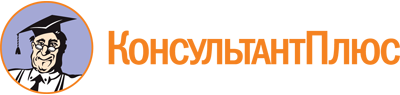 Постановление Правительства Тульской области от 23.12.2022 N 853
"Об утверждении региональной программы Тульской области "Формирование системы комплексной реабилитации и абилитации инвалидов, в том числе детей-инвалидов в Тульской области, на 2023 - 2025 годы"Документ предоставлен КонсультантПлюс

www.consultant.ru

Дата сохранения: 12.06.2023
 Наименование программыФормирование системы комплексной реабилитации и абилитации инвалидов, в том числе детей-инвалидов в Тульской областиОснование разработки программы1. Конвенция о правах инвалидов, принятая Генеральной Ассамблеей ООН 13 декабря 2006 года (далее - Конвенция о правах инвалидов).2. Федеральный закон от 24 ноября 1995 года N 181-ФЗ "О социальной защите инвалидов в Российской Федерации".3. Федеральный закон от 29 декабря 2012 года N 273-ФЗ "Об образовании в Российской Федерации".4. Федеральный закон от 21 ноября 2011 года N 323-ФЗ "Об основах охраны здоровья граждан в Российской Федерации".5. Федеральный закон от 1 декабря 2014 года N 419-ФЗ "О внесении изменений в отдельные законодательные акты Российской Федерации по вопросам социальной защиты инвалидов в связи с ратификацией Конвенции о правах инвалидов".6. Постановление Правительства Российской Федерации от 29 марта 2019 г. N 363 "Об утверждении государственной программы Российской Федерации "Доступная среда".7. Распоряжение Правительства Российской Федерации от 31 августа 2016 г. N 1839-р (Об утверждении Концепции развития ранней помощи в Российской Федерации на период до 2020 года).8. Приказ Министерства здравоохранения Российской Федерации от 23.10.2019 N 878н "Об утверждении Порядка организации медицинской реабилитации детей".9. Приказ Министерства образования и науки Российской Федерации от 19.12.2014 N 1598 "Об утверждении федерального государственного образовательного стандарта начального общего образования обучающихся с ограниченными возможностями здоровья".10. Приказ Министерства образования и науки Российской Федерации от 19.12.2014 N 1599 "Об утверждении федерального государственного образовательного стандарта образования обучающихся с умственной отсталостью (интеллектуальными нарушениями)".11. Приказ Министерства труда и социальной защиты Российской Федерации от 13.06.2017 N 486н "Об утверждении Порядка разработки и реализации индивидуальной программы реабилитации или абилитации инвалида, индивидуальной программы реабилитации или абилитации ребенка-инвалида, выдаваемых федеральными государственными учреждениями медико-социальной экспертизы, и их форм".12. Приказ Министерства труда и социальной защиты Российской Федерации от 15.10.2015 N 723н "Об утверждении формы и Порядка предоставления органами исполнительной власти субъектов Российской Федерации, органами местного самоуправления и организациями независимо от их организационно-правовых форм информации об исполнении возложенных на них индивидуальной программой реабилитации или абилитации инвалида и индивидуальной программой реабилитации или абилитации ребенка-инвалида мероприятий в федеральные государственные учреждения медико-социальной экспертизы".13. Приказ Министерства образования и науки Российской Федерации от 09.11.2015 N 1309 "Об утверждении Порядка обеспечения условий доступности для инвалидов объектов и предоставляемых услуг в сфере образования, а также оказания им при этом необходимой помощи".14. Приказ Министерства труда и социальной защиты Российской Федерации от 16.11.2015 N 872н "Об утверждении Порядка, формы и сроков обмена сведениями между органами службы занятости и федеральными учреждениями медико-социальной экспертизы".15. Приказ Министерства труда и социальной защиты Российской Федерации от 30.06.2017 N 545 "Об утверждении методики оценки региональной системы реабилитации и абилитации инвалидов, в том числе детей-инвалидов".16. Приказ Министерства труда и социальной защиты Российской Федерации от 27.09.2017 N 700 "О примерных штатных нормативах организаций, предоставляющих услуги по социальной и профессиональной реабилитации инвалидов и детей-инвалидов".17. Приказ Министерства труда и социальной защиты Российской Федерации от 26.12.2017 N 875 "Об утверждении методики разработки и реализации региональной программы по формированию системы комплексной реабилитации и абилитации инвалидов, в том числе детей-инвалидов (типовая программа субъекта Российской Федерации)".18. Закон Тульской области от 27 октября 2014 года N 2205-ЗТО "О регулировании отдельных отношений в сфере социального обслуживания граждан в Тульской области".19. Указ Губернатора Тульской области от 24 сентября 2018 года N 203 "О стратегических направлениях, целях и задачах развития Тульской области на период до 2024 года".20. Постановление правительства Тульской области от 25.01.2018 N 31 "Об утверждении государственной программы Тульской области "Доступная среда"Ответственный исполнительМинистерство труда и социальной защиты Тульской областиСоисполнителиМинистерство здравоохранения Тульской области;министерство образования Тульской области;министерство спорта Тульской области;министерство культуры Тульской областиЦель программыПовышение уровня обеспеченности инвалидов, в том числе детей-инвалидов, реабилитационными и абилитационными услугами, ранней помощью, а также повышение уровня профессионального развития и занятости, организация учебного (тренировочного) сопровождаемого проживания в Тульской областиЗадачи программыЗадача 1. Определение потребности инвалидов, в том числе детей-инвалидов, в реабилитационных и абилитационных услугах, услугах ранней помощи, получении услуг в рамках сопровождаемого проживания в Тульской области.Задача 2. Формирование условий для повышения уровня профессионального развития и занятости, включая содействие занятости, инвалидов, в том числе детей-инвалидов старшего подросткового возраста в Тульской области.Задача 3. Формирование и поддержание в актуальном состоянии нормативной правовой и методической базы по организации системы комплексной реабилитации и абилитации инвалидов, в том числе детей-инвалидов, услуг ранней помощи, услуг в рамках сопровождаемого проживания в Тульской области.Задача 4. Формирование условий для развития системы комплексной реабилитации и абилитации инвалидов, в том числе детей-инвалидов, а также ранней помощи, сопровождаемого проживания в Тульской областиЦелевые показатели (индикаторы) программы1. Доля инвалидов, в отношении которых осуществлялись мероприятия по реабилитации и (или) абилитации, в общей численности инвалидов в Тульской области, имеющих такие рекомендации в индивидуальной программе реабилитации или абилитации (взрослые).2. Доля инвалидов, в отношении которых осуществлялись мероприятия по реабилитации и (или) абилитации, в общей численности инвалидов в Тульской области, имеющих такие рекомендации в индивидуальной программе реабилитации или абилитации (дети).3. Доля занятых инвалидов трудоспособного возраста в общей численности инвалидов трудоспособного возраста.4. Доля реабилитационных организаций, подлежащих включению в систему комплексной реабилитации и абилитации инвалидов, в том числе детей-инвалидов, в Тульской области, в общем числе реабилитационных организаций, расположенных на территории Тульской области.5. Число инвалидов, получивших услуги в рамках учебного (тренировочного) сопровождаемого проживания.6. Доля детей целевой группы, получивших услуги ранней помощи, в общем числе детей в Тульской области, нуждающихся в получении таких услуг.7. Доля семей в Тульской области, включенных в программы ранней помощи, удовлетворенных качеством услуг ранней помощи.8. Доля специалистов в Тульской области, обеспечивающих оказание реабилитационных и (или) абилитационных мероприятий инвалидам, в том числе детям-инвалидам, прошедших обучение по программам повышения квалификации и профессиональной переподготовки специалистов, в том числе по применению методик по реабилитации и абилитации инвалидов, в общей численности таких специалистов в Тульской областиСроки реализации программы2023 - 2025 годыОбъемы и источники финансирования программыОбщий объем финансирования составляет 25 136,6 тыс. рублей, из них:в 2023 году - 0,0 тыс. рублей;в 2024 году - 0,0 тыс. рублей;в 2025 году - 25 136,6 тыс. рублей.Объем средств федерального бюджета, предоставляемых на реализацию мероприятий в сфере деятельности Минтруда России (прогноз), составляет 18 601,1 тыс. рублей, из них:в 2023 году - 0,0 тыс. рублей;в 2024 году - 0,0 тыс. рублей;в 2025 году - 18 601,1 тыс. рублей.Объем средств областного бюджета составляет 6 535,5 тыс. рублей, из них:в 2025 году - 6 535,5 тыс. рублей.Объем средств бюджетов муниципальных образований Тульской области составляет 0,0 рубля.Объем средств из внебюджетных источников составляет 0,0 рубля.Распределение средств на достижение основных показателей региональной программы:увеличение доли инвалидов, в отношении которых осуществлялись мероприятия по реабилитации и (или) абилитации, в общей численности инвалидов в Тульской области, имеющих такие рекомендации в индивидуальной программе реабилитации или абилитации (взрослые) составляет 50% или 12 568,3 тыс. рублей, из них:средств федерального бюджета - 9300,54 тыс. рублей;средств областного бюджета - 3267,76 тыс. рублей.увеличение доли инвалидов, в отношении которых осуществлялись мероприятия по реабилитации и (или) абилитации, в общей численности инвалидов в Тульской области, имеющих такие рекомендации в индивидуальной программе реабилитации или абилитации (дети) составляет 50% или 12 568,3 тыс. рублей, из них:средств федерального бюджета - 9300,54 тыс. рублей;средств областного бюджета - 3267,76 тыс. рублейОжидаемые результаты реализации программы1. Увеличение доли инвалидов, в отношении которых осуществлялись мероприятия по реабилитации и (или) абилитации, в общей численности инвалидов в Тульской области, имеющих такие рекомендации в индивидуальной программе реабилитации или абилитации (взрослые).2. Увеличение доли инвалидов, в отношении которых осуществлялись мероприятия по реабилитации и (или) абилитации, в общей численности инвалидов в Тульской области, имеющих такие рекомендации в индивидуальной программе реабилитации или абилитации (дети).3. Увеличение доли занятых инвалидов трудоспособного возраста в общей численности инвалидов трудоспособного возраста.4. Увеличение доли реабилитационных организаций, подлежащих включению в систему комплексной реабилитации и абилитации инвалидов, в том числе детей-инвалидов, в Тульской области, в общем числе реабилитационных организаций, расположенных на территории Тульской области.5. Увеличение числа инвалидов, получающих услуги в рамках сопровождаемого проживания.6. Увеличение доли детей целевой группы, получивших услуги ранней помощи, в общем числе детей в Тульской области, нуждающихся в получении таких услуг.7. Увеличение доли семей в Тульской области, включенных в программы ранней помощи, удовлетворенных качеством услуг ранней помощи.8. Увеличение доли специалистов в Тульской области, обеспечивающих оказание реабилитационных и (или) абилитационных мероприятий инвалидам, в том числе детям-инвалидам, прошедших обучение по программам повышения квалификации и профессиональной переподготовки специалистов, в том числе по применению методик по реабилитации и абилитации инвалидов, в общей численности таких специалистов в Тульской областиВсего инвалидов(в т.ч. дети-инвалидыИнвалиды 18+Инвалиды I группыИнвалиды II группыИнвалиды III группыДети-инвалиды1434641380851387759728644805379Нозологические группыИнвалиды в возрасте 18 лет и старшеДети-инвалидынарушение функции зрения437нарушение функции слуха179нарушения зрения и слуха (слепоглухота)05нарушение функций верхних конечностей525нарушение функций нижних конечностей480нарушение функций опорно-двигательного аппарата, вызывающие необходимость использования кресла-коляски376нарушение интеллекта21497нарушение языковых и речевых функций1038нарушения функции сердечно-сосудистой системы128нарушение функций дыхательной системы118нарушение функции пищеварительной системы734нарушение функций эндокринной системы и метаболизма083нарушение функций системы крови и иммунной системы062нарушение мочевыводительной функции218нарушение функций кожи и связанных с ней систем011нарушение, обусловленным внешним уродством019Наименование организацииПредлагаемые формы социального обслуживанияИнформация о включении в реестр поставщиков социальных услуг Тульской областиОбщественная организация "Тульский областной еврейский благотворительный Центр "ХАСДЭЙ НЭШАМА"/"МИЛОСЕРДИЕ"Форма социального обслуживания на дому, полустационарная форма социального обслуживанияПриказ министерства труда и социальной защиты Тульской области от 20.03.2015 N 77-осн(в ред. приказа министерства труда и социальной защиты Тульской области от 28.06.2019 N 335-осн)Тульское областное отделение Общероссийской общественной организации "Российский Красный Крест"Форма социального обслуживания на домуПриказ министерства труда и социальной защиты Тульской области от 20.03.2017 N 108-оснТульская региональная общественная организация содействия инвалидам детства с расстройствами аутистического спектра и их семьям "Маленькая страна - Мы есть!"Полустационарная форма социального обслуживанияПриказ министерства труда и социальной защиты Тульской области от 30.06.2017 N 308-осн(в ред. приказа министерства труда и социальной защиты Тульской области от 10.03.2021 N 115-осн)ИП Иовва С.Р.("Новомосковский дом-интернат для престарелых и инвалидов "Большая семья")Стационарная форма социального обслуживанияПриказ министерства труда и социальной защиты Тульской области от 25.04.2019 N 226-осн(в ред. приказа министерства труда и социальной защиты Тульской областиот 14.08.2019 N 427-осн)ООО "Альтернатива" "Гостевой дом для пожилых людей "Тульский"Стационарная форма социального обслуживанияПриказ министерства труда и социальной защиты Тульской области от 10.01.2020 N 1-оснРегиональный фонд "ЭКОразвитиеСтационарная форма социального обслуживания, полустационарная форма социального обслуживания, форма социального обслуживания на домуПриказ министерства труда и социальной защиты Тульской области от 18.03.2020 N 129-оснИП Иванова И.Э.Полустационарная форма социального обслуживания, форма социального обслуживания на домуПриказ министерства труда и социальной защиты Тульской области от 20.04.2021 N 240-оснЗадачи региональной программыЦелевые показатели (индикаторы) региональной программыЕдиница измерения целевого показателя (индикатора) региональной программыФактическое значение целевого показателя (индикатора) региональной программы на момент разработки региональной программы (2022 год)Изменение значения целевого показателя (индикатора) программы по годамИзменение значения целевого показателя (индикатора) программы по годамИзменение значения целевого показателя (индикатора) программы по годамЗадачи региональной программыЦелевые показатели (индикаторы) региональной программыЕдиница измерения целевого показателя (индикатора) региональной программыФактическое значение целевого показателя (индикатора) региональной программы на момент разработки региональной программы (2022 год)очередной год (2023 год)первый год планового периода (2024 год)второй год планового периода (2025 год)1234567Первоочередные задачи программы:Первоочередные задачи программы:Первоочередные задачи программы:Первоочередные задачи программы:Первоочередные задачи программы:Первоочередные задачи программы:Первоочередные задачи программы:1. Определение потребности инвалидов, в том числе детей-инвалидов, в реабилитационных и абилитационных услугах, услугах ранней помощи, получении услуг в рамках сопровождаемого проживания в Тульской области1.1. Доля инвалидов, в отношении которых осуществлялись мероприятия по реабилитации и (или) абилитации, в общей численности инвалидов в Тульской области, имеющих такие рекомендации в индивидуальной программе реабилитации или абилитации (взрослые)%80,085,090,095,01. Определение потребности инвалидов, в том числе детей-инвалидов, в реабилитационных и абилитационных услугах, услугах ранней помощи, получении услуг в рамках сопровождаемого проживания в Тульской области1.2. Доля инвалидов, в отношении которых осуществлялись мероприятия по реабилитации и (или) абилитации, в общей численности инвалидов в Тульской области, имеющих такие рекомендации в индивидуальной программе реабилитации или абилитации (дети)%84,089,094,097,01.3. Доля детей целевой группы, получивших услуги ранней помощи, в общем числе детей в Тульской области, нуждающихся в получении таких услуг%76,577,578,579,52. Формирование условий для повышения уровня профессионального развития и занятости, включая содействие занятости, инвалидов, в том числе детей-инвалидов старшего подросткового возраста в Тульской области2.1. Доля занятых инвалидов трудоспособного возраста в общей численности инвалидов трудоспособного возраста%40,440,640,841,03. Формирование и поддержание в актуальном состоянии нормативной правовой и методической базы по организации системы комплексной реабилитации и абилитации инвалидов, в том числе детей-инвалидов, услуг ранней помощи, услуг в рамках сопровождаемого проживания в Тульской области3.1. Доля реабилитационных организаций, подлежащих включению в систему комплексной реабилитации и абилитации инвалидов, в том числе детей-инвалидов, в Тульской области, в общем числе реабилитационных организаций, расположенных на территории Тульской области%29,729,929,929,94. Формирование условий для развития системы комплексной реабилитации и абилитации инвалидов, в том числе детей-инвалидов, а также ранней помощи, сопровождаемого проживания в Тульской области4.1. Доля семей в Тульской области, включенных в программы ранней помощи, удовлетворенных качеством услуг ранней помощи%76,577,578,579,54. Формирование условий для развития системы комплексной реабилитации и абилитации инвалидов, в том числе детей-инвалидов, а также ранней помощи, сопровождаемого проживания в Тульской области4.2. Доля специалистов в Тульской области, обеспечивающих оказание реабилитационных и (или) абилитационных мероприятий инвалидам, в том числе детям-инвалидам, прошедших обучение по программам повышения квалификации и профессиональной переподготовки специалистов, в том числе по применению методик по реабилитации и абилитации инвалидов, в общей численности таких специалистов в Тульской области%50,551,752,954,24. Формирование условий для развития системы комплексной реабилитации и абилитации инвалидов, в том числе детей-инвалидов, а также ранней помощи, сопровождаемого проживания в Тульской области4.3. Число инвалидов, получивших услуги в рамках учебного (тренировочного) сопровождаемого проживанияЧел.3455262Перечень целевых показателей (индикаторов)Перечень целевых показателей (индикаторов)Единицы измеренияОписание и методика расчета целевого показателя (индикатора)Ответственный за сбор информации112341.Доля инвалидов, в отношении которых осуществлялись мероприятия по реабилитации и (или) абилитации, в общей численности инвалидов в Тульской области, имеющих такие рекомендации в индивидуальной программе реабилитации или абилитации (взрослые)%Число инвалидов, в отношении которых осуществлялись мероприятия по реабилитации и (или) абилитации______________________________ x 100%Общая численность инвалидов в Тульской области, имеющих такие рекомендации в индивидуальной программе реабилитации или абилитации (взрослые)Министерство труда и социальной защиты Тульской области2.Доля инвалидов, в отношении которых осуществлялись мероприятия по реабилитации и (или) абилитации, в общей численности инвалидов в Тульской области, имеющих такие рекомендации в индивидуальной программе реабилитации или абилитации (дети)%Число инвалидов, в отношении которых осуществлялись мероприятия по реабилитации и (или) абилитации_____________________________ x 100%Общая численность инвалидов в Тульской области, имеющих такие рекомендации в индивидуальной программе реабилитации или абилитации (дети)Министерство труда и социальной защиты Тульской области3.Доля занятых инвалидов трудоспособного возраста, в общей численности инвалидов трудоспособного возраста%Число занятых инвалидов трудоспособного возраста_____________________________ x 100%Общая численность инвалидов трудоспособного возрастаМинистерство труда и социальной защиты Тульской области4.Доля реабилитационных организаций, подлежащих включению в систему комплексной реабилитации и абилитации инвалидов, в том числе детей-инвалидов, в Тульской области, в общем числе реабилитационных организаций, расположенных на территории Тульской области%Количество реабилитационных организаций, подлежащих включению в систему комплексной реабилитации и абилитации инвалидов, в том числе детей-инвалидов Тульской области_____________________________ x 100%Общее число реабилитационных организаций, расположенных на территории Тульской областиМинистерство труда и социальной защиты Тульской области5.Число инвалидов, получивших услуги в рамках учебного (тренировочного) сопровождаемого проживанияЧел.Показатель определяется суммированием числа инвалидов, получивших услуги в рамках сопровождаемого проживания, на конец отчетного периода нарастающим итогом по годамМинистерство труда и социальной защиты Тульской области6.Доля детей целевой группы, получивших услуги ранней помощи, в общем числе детей в Тульской области, нуждающихся в получении таких услуг%Число детей целевой группы, получивших услуги ранней помощи_____________________________ x 100%Общая численность детей в Тульской области, нуждающихся в получении таких услугМинистерство труда и социальной защиты Тульской области7.Доля семей в Тульской области, включенных в программы ранней помощи, удовлетворенных качеством услуг ранней помощи%Количество семей Тульской области, включенных в программы ранней помощи, удовлетворенных качеством услуг ранней помощи_____________________________ x 100%Количество семей Тульской области, включенных в программы ранней помощиМинистерство труда и социальной защиты Тульской области8.Доля специалистов в Тульской области, обеспечивающих оказание реабилитационных и (или) абилитационных мероприятий инвалидам, в том числе детям-инвалидам, прошедших обучение по программам повышения квалификации и профессиональной переподготовки специалистов, в том числе по применению методик по реабилитации и абилитации инвалидов, в общей численности таких специалистов в Тульской области%Количество специалистов в Тульской области, обеспечивающих оказание реабилитационных и (или) абилитационных мероприятий инвалидам, в том числе детям-инвалидам, прошедших обучение по программам повышения квалификации и профессиональной переподготовки специалистов, в том числе по применению методик по реабилитации и абилитации инвалидов_____________________________ x 100%Общая численность таких специалистов в Тульской областиМинистерство труда и социальной защиты Тульской областиИсточники финансирования и направления расходовОбъем финансирования на 2023 год и плановый период на 2024 - 2025 годы, тыс. руб.В том числе:В том числе:В том числе:Источники финансирования и направления расходовОбъем финансирования на 2023 год и плановый период на 2024 - 2025 годы, тыс. руб.2023 год, тыс. руб.2024 год, тыс. руб.2025 год, тыс. руб.12345Всего25 136,60025 136,6в том числе:0000федеральный бюджет (прогноз) мероприятия в сфере деятельности Минтруда России18 601,10018 601,1областной бюджет <*>6 535,5006 535,5бюджеты муниципальных образований Тульской области0000внебюджетные источники0000Наименование направления деятельности (сферы)Наименование направления деятельности (сферы)Объем финансового обеспечения мероприятий региональной программы, тыс. руб.Объем финансового обеспечения мероприятий региональной программы, тыс. руб.Объем финансового обеспечения мероприятий региональной программы, тыс. руб.Объем финансового обеспечения мероприятий региональной программы, тыс. руб.Объем финансового обеспечения мероприятий региональной программы, тыс. руб.Объем финансового обеспечения мероприятий региональной программы, тыс. руб.Объем финансового обеспечения мероприятий региональной программы, тыс. руб.Объем финансового обеспечения мероприятий региональной программы, тыс. руб.Объем финансового обеспечения мероприятий региональной программы, тыс. руб.Объем финансового обеспечения мероприятий региональной программы, процент (построчное значение графы 9 - 11/итого графы 9 - 11 x 100)Объем финансового обеспечения на реализацию мероприятий в других государственных программах субъекта Российской Федерации, комплексах мер, проектах, руб.Объем финансового обеспечения на реализацию мероприятий с учетом всех источников, тыс. руб. (графа 9 - 11 + графа 13)Объем финансового обеспечения на реализацию мероприятий с учетом всех источников, процент (построчное значение графы 14 / итого графы 14 x 100)Наименование направления деятельности (сферы)Наименование направления деятельности (сферы)из консолидированного бюджета субъекта Российской Федерациииз консолидированного бюджета субъекта Российской Федерациииз консолидированного бюджета субъекта Российской Федерациииз федерального бюджетаиз федерального бюджетаиз федерального бюджетавсего, руб. (графа 3 - 5 + графа 6 - 8)всего, руб. (графа 3 - 5 + графа 6 - 8)всего, руб. (графа 3 - 5 + графа 6 - 8)Объем финансового обеспечения мероприятий региональной программы, процент (построчное значение графы 9 - 11/итого графы 9 - 11 x 100)Объем финансового обеспечения на реализацию мероприятий в других государственных программах субъекта Российской Федерации, комплексах мер, проектах, руб.Объем финансового обеспечения на реализацию мероприятий с учетом всех источников, тыс. руб. (графа 9 - 11 + графа 13)Объем финансового обеспечения на реализацию мероприятий с учетом всех источников, процент (построчное значение графы 14 / итого графы 14 x 100)Наименование направления деятельности (сферы)Наименование направления деятельности (сферы)202320242025202320242025202320242025Объем финансового обеспечения мероприятий региональной программы, процент (построчное значение графы 9 - 11/итого графы 9 - 11 x 100)Объем финансового обеспечения на реализацию мероприятий в других государственных программах субъекта Российской Федерации, комплексах мер, проектах, руб.Объем финансового обеспечения на реализацию мероприятий с учетом всех источников, тыс. руб. (графа 9 - 11 + графа 13)Объем финансового обеспечения на реализацию мероприятий с учетом всех источников, процент (построчное значение графы 14 / итого графы 14 x 100)1134567891011121314151.Здравоохранение00000000000002.Социальная защита006535,50018601,10025136,61000003.Образование00000000000004.Занятость00000000000005.Культура00000000000006.Ранняя помощь00000000000007.Сопровождаемое проживание00000000000008.Физическая культура и спорт0000000000000ВсегоВсего006535,50018601,10025136,6100000Наименование мероприятияСроки реализации мероприятияИсполнители мероприятияОжидаемый результат реализации мероприятияОбъем расходов на выполнение мероприятий (тыс. рублей)Объем расходов на выполнение мероприятий (тыс. рублей)Объем расходов на выполнение мероприятий (тыс. рублей)Объем расходов на выполнение мероприятий (тыс. рублей)Объем расходов на выполнение мероприятий (тыс. рублей)Наименование мероприятияСроки реализации мероприятияИсполнители мероприятияОжидаемый результат реализации мероприятиявсегосредства федерального бюджетасредства областного бюджетасредства бюджетов муниципальных образованийсредства из внебюджетных источников123456789Мероприятие 1.1.1.Проведение мониторинга потребности инвалидов (детей-инвалидов) в реабилитационных и абилитационных услугахВсегоМинистерство труда и социальной защиты Тульской областиУвеличение доли инвалидов, в отношении которых осуществлялись мероприятия по реабилитации и (или) абилитации, в общей численности инвалидов в Тульской области, имеющих такие рекомендации в индивидуальной программе реабилитации или абилитации (взрослые)00000Мероприятие 1.1.1.Проведение мониторинга потребности инвалидов (детей-инвалидов) в реабилитационных и абилитационных услугах2023 годМинистерство труда и социальной защиты Тульской областиУвеличение доли инвалидов, в отношении которых осуществлялись мероприятия по реабилитации и (или) абилитации, в общей численности инвалидов в Тульской области, имеющих такие рекомендации в индивидуальной программе реабилитации или абилитации (взрослые)00000Мероприятие 1.1.1.Проведение мониторинга потребности инвалидов (детей-инвалидов) в реабилитационных и абилитационных услугах2024 годМинистерство труда и социальной защиты Тульской областиУвеличение доли инвалидов, в отношении которых осуществлялись мероприятия по реабилитации и (или) абилитации, в общей численности инвалидов в Тульской области, имеющих такие рекомендации в индивидуальной программе реабилитации или абилитации (взрослые)00000Мероприятие 1.1.1.Проведение мониторинга потребности инвалидов (детей-инвалидов) в реабилитационных и абилитационных услугах2025 годМинистерство труда и социальной защиты Тульской областиУвеличение доли инвалидов, в отношении которых осуществлялись мероприятия по реабилитации и (или) абилитации, в общей численности инвалидов в Тульской области, имеющих такие рекомендации в индивидуальной программе реабилитации или абилитации (взрослые)00000Мероприятие 1.2.1.Проведение мониторинга потребности инвалидов (детей-инвалидов) в услугах ранней помощиВсегоМинистерство труда и социальной защиты Тульской областиМинистерство образования Тульской областиМинистерство здравоохранения Тульской областиУвеличение доли детей целевой группы, получивших услуги ранней помощи, в общем числе детей в Тульской области, нуждающихся в получении таких услуг00000Мероприятие 1.2.1.Проведение мониторинга потребности инвалидов (детей-инвалидов) в услугах ранней помощи2023 годМинистерство труда и социальной защиты Тульской областиМинистерство образования Тульской областиМинистерство здравоохранения Тульской областиУвеличение доли детей целевой группы, получивших услуги ранней помощи, в общем числе детей в Тульской области, нуждающихся в получении таких услуг00000Мероприятие 1.2.1.Проведение мониторинга потребности инвалидов (детей-инвалидов) в услугах ранней помощи2024 годМинистерство труда и социальной защиты Тульской областиМинистерство образования Тульской областиМинистерство здравоохранения Тульской областиУвеличение доли детей целевой группы, получивших услуги ранней помощи, в общем числе детей в Тульской области, нуждающихся в получении таких услуг00000Мероприятие 1.2.1.Проведение мониторинга потребности инвалидов (детей-инвалидов) в услугах ранней помощи2025 годМинистерство труда и социальной защиты Тульской областиМинистерство образования Тульской областиМинистерство здравоохранения Тульской областиУвеличение доли детей целевой группы, получивших услуги ранней помощи, в общем числе детей в Тульской области, нуждающихся в получении таких услуг00000Мероприятие 1.3.1.Проведение мониторинга потребности инвалидов 18+ в услугах учебного (тренировочного) сопровождаемого проживанияВсегоМинистерство труда и социальной защиты Тульской областиУвеличение числа инвалидов, получающих услуги в рамках сопровождаемого проживания00000Мероприятие 1.3.1.Проведение мониторинга потребности инвалидов 18+ в услугах учебного (тренировочного) сопровождаемого проживания2023 годМинистерство труда и социальной защиты Тульской областиУвеличение числа инвалидов, получающих услуги в рамках сопровождаемого проживания00000Мероприятие 1.3.1.Проведение мониторинга потребности инвалидов 18+ в услугах учебного (тренировочного) сопровождаемого проживания2024 годМинистерство труда и социальной защиты Тульской областиУвеличение числа инвалидов, получающих услуги в рамках сопровождаемого проживания00000Мероприятие 1.3.1.Проведение мониторинга потребности инвалидов 18+ в услугах учебного (тренировочного) сопровождаемого проживания2025 годМинистерство труда и социальной защиты Тульской областиУвеличение числа инвалидов, получающих услуги в рамках сопровождаемого проживания00000Мероприятие 2.1.1. Проведение мониторинга деятельности по созданию условий для повышения уровня профессионального развития и занятости, включая сопровождаемое содействие занятости инвалидов, в том числе детей-инвалидов, в Тульской областиВсегоМинистерство труда и социальной защиты Тульской областиУвеличение доли занятых инвалидов трудоспособного возраста, в общей численности инвалидов трудоспособного возраста00000Мероприятие 2.1.1. Проведение мониторинга деятельности по созданию условий для повышения уровня профессионального развития и занятости, включая сопровождаемое содействие занятости инвалидов, в том числе детей-инвалидов, в Тульской области2023 годМинистерство труда и социальной защиты Тульской областиУвеличение доли занятых инвалидов трудоспособного возраста, в общей численности инвалидов трудоспособного возраста00000Мероприятие 2.1.1. Проведение мониторинга деятельности по созданию условий для повышения уровня профессионального развития и занятости, включая сопровождаемое содействие занятости инвалидов, в том числе детей-инвалидов, в Тульской области2024 годМинистерство труда и социальной защиты Тульской областиУвеличение доли занятых инвалидов трудоспособного возраста, в общей численности инвалидов трудоспособного возраста00000Мероприятие 2.1.1. Проведение мониторинга деятельности по созданию условий для повышения уровня профессионального развития и занятости, включая сопровождаемое содействие занятости инвалидов, в том числе детей-инвалидов, в Тульской области2025 годМинистерство труда и социальной защиты Тульской областиУвеличение доли занятых инвалидов трудоспособного возраста, в общей численности инвалидов трудоспособного возраста00000Мероприятие 3.1.1.Анализ нормативной правовой и методической базы по организации системы комплексной реабилитации и абилитации инвалидов, в том числе детей-инвалидов в Тульской областиВсегоМинистерство труда и социальной защиты Тульской областиМинистерство образования Тульской областиМинистерство здравоохранения Тульской областиМинистерство культуры Тульской областиМинистерство спорта Тульской областиУвеличение доли реабилитационных организаций, подлежащих включению в систему комплексной реабилитации и абилитации инвалидов, в том числе детей-инвалидов, в Тульской области, в общем числе реабилитационных организаций, расположенных на территории Тульской области00000Мероприятие 3.1.1.Анализ нормативной правовой и методической базы по организации системы комплексной реабилитации и абилитации инвалидов, в том числе детей-инвалидов в Тульской области2023 годМинистерство труда и социальной защиты Тульской областиМинистерство образования Тульской областиМинистерство здравоохранения Тульской областиМинистерство культуры Тульской областиМинистерство спорта Тульской областиУвеличение доли реабилитационных организаций, подлежащих включению в систему комплексной реабилитации и абилитации инвалидов, в том числе детей-инвалидов, в Тульской области, в общем числе реабилитационных организаций, расположенных на территории Тульской области00000Мероприятие 3.1.1.Анализ нормативной правовой и методической базы по организации системы комплексной реабилитации и абилитации инвалидов, в том числе детей-инвалидов в Тульской области2024 годМинистерство труда и социальной защиты Тульской областиМинистерство образования Тульской областиМинистерство здравоохранения Тульской областиМинистерство культуры Тульской областиМинистерство спорта Тульской областиУвеличение доли реабилитационных организаций, подлежащих включению в систему комплексной реабилитации и абилитации инвалидов, в том числе детей-инвалидов, в Тульской области, в общем числе реабилитационных организаций, расположенных на территории Тульской области00000Мероприятие 3.1.1.Анализ нормативной правовой и методической базы по организации системы комплексной реабилитации и абилитации инвалидов, в том числе детей-инвалидов в Тульской области2025 годМинистерство труда и социальной защиты Тульской областиМинистерство образования Тульской областиМинистерство здравоохранения Тульской областиМинистерство культуры Тульской областиМинистерство спорта Тульской областиУвеличение доли реабилитационных организаций, подлежащих включению в систему комплексной реабилитации и абилитации инвалидов, в том числе детей-инвалидов, в Тульской области, в общем числе реабилитационных организаций, расположенных на территории Тульской области00000Мероприятие 3.1.2.Проведение социологического исследования и (или) оценки эффективности региональной системы реабилитации и абилитации инвалидов, в том числе детей-инвалидов в Тульской области в целях формирования системы комплексной реабилитации и абилитации инвалидов, в том числе детей-инвалидов, в Тульской областиВсегоМинистерство труда и социальной защиты Тульской областиУвеличение доли реабилитационных организаций, подлежащих включению в систему комплексной реабилитации и абилитации инвалидов, в том числе детей-инвалидов, в Тульской области, в общем числе реабилитационных организаций, расположенных на территории Тульской области00000Мероприятие 3.1.2.Проведение социологического исследования и (или) оценки эффективности региональной системы реабилитации и абилитации инвалидов, в том числе детей-инвалидов в Тульской области в целях формирования системы комплексной реабилитации и абилитации инвалидов, в том числе детей-инвалидов, в Тульской области2023 годМинистерство труда и социальной защиты Тульской областиУвеличение доли реабилитационных организаций, подлежащих включению в систему комплексной реабилитации и абилитации инвалидов, в том числе детей-инвалидов, в Тульской области, в общем числе реабилитационных организаций, расположенных на территории Тульской области00000Мероприятие 3.1.2.Проведение социологического исследования и (или) оценки эффективности региональной системы реабилитации и абилитации инвалидов, в том числе детей-инвалидов в Тульской области в целях формирования системы комплексной реабилитации и абилитации инвалидов, в том числе детей-инвалидов, в Тульской области2024 годМинистерство труда и социальной защиты Тульской областиУвеличение доли реабилитационных организаций, подлежащих включению в систему комплексной реабилитации и абилитации инвалидов, в том числе детей-инвалидов, в Тульской области, в общем числе реабилитационных организаций, расположенных на территории Тульской области00000Мероприятие 3.1.2.Проведение социологического исследования и (или) оценки эффективности региональной системы реабилитации и абилитации инвалидов, в том числе детей-инвалидов в Тульской области в целях формирования системы комплексной реабилитации и абилитации инвалидов, в том числе детей-инвалидов, в Тульской области2025 годМинистерство труда и социальной защиты Тульской областиУвеличение доли реабилитационных организаций, подлежащих включению в систему комплексной реабилитации и абилитации инвалидов, в том числе детей-инвалидов, в Тульской области, в общем числе реабилитационных организаций, расположенных на территории Тульской области00000Мероприятие 3.2.1.Анализ нормативной правовой и методической базы по организации ранней помощи в Тульской областиВсегоМинистерство труда и социальной защиты Тульской областиМинистерство образования Тульской областиМинистерство здравоохранения Тульской областиУвеличение доли семей в Тульской области, включенных в программы ранней помощи, удовлетворенных качеством услуг ранней помощи00000Мероприятие 3.2.1.Анализ нормативной правовой и методической базы по организации ранней помощи в Тульской области2023 годМинистерство труда и социальной защиты Тульской областиМинистерство образования Тульской областиМинистерство здравоохранения Тульской областиУвеличение доли семей в Тульской области, включенных в программы ранней помощи, удовлетворенных качеством услуг ранней помощи00000Мероприятие 3.2.1.Анализ нормативной правовой и методической базы по организации ранней помощи в Тульской области2024 годМинистерство труда и социальной защиты Тульской областиМинистерство образования Тульской областиМинистерство здравоохранения Тульской областиУвеличение доли семей в Тульской области, включенных в программы ранней помощи, удовлетворенных качеством услуг ранней помощи00000Мероприятие 3.2.1.Анализ нормативной правовой и методической базы по организации ранней помощи в Тульской области2025 годМинистерство труда и социальной защиты Тульской областиМинистерство образования Тульской областиМинистерство здравоохранения Тульской областиУвеличение доли семей в Тульской области, включенных в программы ранней помощи, удовлетворенных качеством услуг ранней помощи00000Мероприятие 3.3.1.Анализ нормативной правовой и методической базы учебного (тренировочного) и сопровождаемого проживания в Тульской областиВсегоМинистерство труда и социальной защиты Тульской областиУвеличение числа инвалидов, получающих услуги в рамках сопровождаемого проживания00000Мероприятие 3.3.1.Анализ нормативной правовой и методической базы учебного (тренировочного) и сопровождаемого проживания в Тульской области2023 годМинистерство труда и социальной защиты Тульской областиУвеличение числа инвалидов, получающих услуги в рамках сопровождаемого проживания00000Мероприятие 3.3.1.Анализ нормативной правовой и методической базы учебного (тренировочного) и сопровождаемого проживания в Тульской области2024 годМинистерство труда и социальной защиты Тульской областиУвеличение числа инвалидов, получающих услуги в рамках сопровождаемого проживания00000Мероприятие 3.3.1.Анализ нормативной правовой и методической базы учебного (тренировочного) и сопровождаемого проживания в Тульской области2025 годМинистерство труда и социальной защиты Тульской областиУвеличение числа инвалидов, получающих услуги в рамках сопровождаемого проживания00000Мероприятие 4.1.1.Организация межведомственного взаимодействия организаций, обеспечивающих комплексную реабилитацию и абилитацию инвалидов, в том числе обеспечивающих реализацию ранней помощи, преемственность в работе с инвалидами, в том числе с детьми-инвалидами, и их сопровождениеВсегоМинистерство труда и социальной защиты Тульской областиМинистерство образования Тульской областиМинистерство здравоохранения Тульской областиМинистерство культуры Тульской областиМинистерство спорта Тульской областиУвеличение доли реабилитационных организаций, подлежащих включению в систему комплексной реабилитации и абилитации инвалидов, в том числе детей-инвалидов, в Тульской области, в общем числе реабилитационных организаций, расположенных на территории Тульской области00000Мероприятие 4.1.1.Организация межведомственного взаимодействия организаций, обеспечивающих комплексную реабилитацию и абилитацию инвалидов, в том числе обеспечивающих реализацию ранней помощи, преемственность в работе с инвалидами, в том числе с детьми-инвалидами, и их сопровождение2023 годМинистерство труда и социальной защиты Тульской областиМинистерство образования Тульской областиМинистерство здравоохранения Тульской областиМинистерство культуры Тульской областиМинистерство спорта Тульской областиУвеличение доли реабилитационных организаций, подлежащих включению в систему комплексной реабилитации и абилитации инвалидов, в том числе детей-инвалидов, в Тульской области, в общем числе реабилитационных организаций, расположенных на территории Тульской области00000Мероприятие 4.1.1.Организация межведомственного взаимодействия организаций, обеспечивающих комплексную реабилитацию и абилитацию инвалидов, в том числе обеспечивающих реализацию ранней помощи, преемственность в работе с инвалидами, в том числе с детьми-инвалидами, и их сопровождение2024 годМинистерство труда и социальной защиты Тульской областиМинистерство образования Тульской областиМинистерство здравоохранения Тульской областиМинистерство культуры Тульской областиМинистерство спорта Тульской областиУвеличение доли реабилитационных организаций, подлежащих включению в систему комплексной реабилитации и абилитации инвалидов, в том числе детей-инвалидов, в Тульской области, в общем числе реабилитационных организаций, расположенных на территории Тульской области00000Мероприятие 4.1.1.Организация межведомственного взаимодействия организаций, обеспечивающих комплексную реабилитацию и абилитацию инвалидов, в том числе обеспечивающих реализацию ранней помощи, преемственность в работе с инвалидами, в том числе с детьми-инвалидами, и их сопровождение2025 годМинистерство труда и социальной защиты Тульской областиМинистерство образования Тульской областиМинистерство здравоохранения Тульской областиМинистерство культуры Тульской областиМинистерство спорта Тульской областиУвеличение доли реабилитационных организаций, подлежащих включению в систему комплексной реабилитации и абилитации инвалидов, в том числе детей-инвалидов, в Тульской области, в общем числе реабилитационных организаций, расположенных на территории Тульской области00000Мероприятие 4.1.2. Оснащение государственного учреждения Тульской области "Тульский областной центр реабилитации инвалидов" реабилитационным оборудованием в целях выполнения мероприятий по социальной адаптации и мероприятий комплексной реабилитации инвалидов (детей-инвалидов)ВсегоМинистерство труда и социальной защиты Тульской областиУвеличение доли реабилитационных организаций, подлежащих включению в систему комплексной реабилитации и абилитации инвалидов, в том числе детей-инвалидов, в Тульской области, в общем числе реабилитационных организаций, расположенных на территории Тульской области22374,416557,15817,300Мероприятие 4.1.2. Оснащение государственного учреждения Тульской области "Тульский областной центр реабилитации инвалидов" реабилитационным оборудованием в целях выполнения мероприятий по социальной адаптации и мероприятий комплексной реабилитации инвалидов (детей-инвалидов)2023 годМинистерство труда и социальной защиты Тульской областиУвеличение доли реабилитационных организаций, подлежащих включению в систему комплексной реабилитации и абилитации инвалидов, в том числе детей-инвалидов, в Тульской области, в общем числе реабилитационных организаций, расположенных на территории Тульской области00000Мероприятие 4.1.2. Оснащение государственного учреждения Тульской области "Тульский областной центр реабилитации инвалидов" реабилитационным оборудованием в целях выполнения мероприятий по социальной адаптации и мероприятий комплексной реабилитации инвалидов (детей-инвалидов)2024 годМинистерство труда и социальной защиты Тульской областиУвеличение доли реабилитационных организаций, подлежащих включению в систему комплексной реабилитации и абилитации инвалидов, в том числе детей-инвалидов, в Тульской области, в общем числе реабилитационных организаций, расположенных на территории Тульской области00000Мероприятие 4.1.2. Оснащение государственного учреждения Тульской области "Тульский областной центр реабилитации инвалидов" реабилитационным оборудованием в целях выполнения мероприятий по социальной адаптации и мероприятий комплексной реабилитации инвалидов (детей-инвалидов)2025 годМинистерство труда и социальной защиты Тульской областиУвеличение доли реабилитационных организаций, подлежащих включению в систему комплексной реабилитации и абилитации инвалидов, в том числе детей-инвалидов, в Тульской области, в общем числе реабилитационных организаций, расположенных на территории Тульской области22374,416557,15817,300Мероприятие 4.1.3.Приобретение оборудования, оргтехники для выполнения мероприятий по профессиональной ориентации, социальной адаптации, трудовой занятости инвалидов и других мероприятий по организации сопровождаемого проживанияВсегоМинистерство труда и социальной защиты Тульской областиМинистерство образования Тульской областиУвеличение доли реабилитационных организаций, подлежащих включению в систему комплексной реабилитации и абилитации инвалидов, в том числе детей-инвалидов, в Тульской области, в общем числе реабилитационных организаций, расположенных на территории Тульской области00000Мероприятие 4.1.3.Приобретение оборудования, оргтехники для выполнения мероприятий по профессиональной ориентации, социальной адаптации, трудовой занятости инвалидов и других мероприятий по организации сопровождаемого проживания2023 годМинистерство труда и социальной защиты Тульской областиМинистерство образования Тульской областиУвеличение доли реабилитационных организаций, подлежащих включению в систему комплексной реабилитации и абилитации инвалидов, в том числе детей-инвалидов, в Тульской области, в общем числе реабилитационных организаций, расположенных на территории Тульской области00000Мероприятие 4.1.3.Приобретение оборудования, оргтехники для выполнения мероприятий по профессиональной ориентации, социальной адаптации, трудовой занятости инвалидов и других мероприятий по организации сопровождаемого проживания2024 годМинистерство труда и социальной защиты Тульской областиМинистерство образования Тульской областиУвеличение доли реабилитационных организаций, подлежащих включению в систему комплексной реабилитации и абилитации инвалидов, в том числе детей-инвалидов, в Тульской области, в общем числе реабилитационных организаций, расположенных на территории Тульской области00000Мероприятие 4.1.3.Приобретение оборудования, оргтехники для выполнения мероприятий по профессиональной ориентации, социальной адаптации, трудовой занятости инвалидов и других мероприятий по организации сопровождаемого проживания2025 годМинистерство труда и социальной защиты Тульской областиМинистерство образования Тульской областиУвеличение доли реабилитационных организаций, подлежащих включению в систему комплексной реабилитации и абилитации инвалидов, в том числе детей-инвалидов, в Тульской области, в общем числе реабилитационных организаций, расположенных на территории Тульской области00000Мероприятие 4.1.4.Обучение инвалидов навыкам самостоятельной жизнедеятельности в рамках технологии учебного (тренировочного) сопровождаемого проживанияВсегоМинистерство труда и социальной Тульской областиУвеличение числа инвалидов, получающих услуги в рамках сопровождаемого проживания00000Мероприятие 4.1.4.Обучение инвалидов навыкам самостоятельной жизнедеятельности в рамках технологии учебного (тренировочного) сопровождаемого проживания2023 годМинистерство труда и социальной Тульской областиУвеличение числа инвалидов, получающих услуги в рамках сопровождаемого проживания00000Мероприятие 4.1.4.Обучение инвалидов навыкам самостоятельной жизнедеятельности в рамках технологии учебного (тренировочного) сопровождаемого проживания2024 годМинистерство труда и социальной Тульской областиУвеличение числа инвалидов, получающих услуги в рамках сопровождаемого проживания00000Мероприятие 4.1.4.Обучение инвалидов навыкам самостоятельной жизнедеятельности в рамках технологии учебного (тренировочного) сопровождаемого проживания2025 годМинистерство труда и социальной Тульской областиУвеличение числа инвалидов, получающих услуги в рамках сопровождаемого проживания00000Мероприятие 4.1.5.Обучение инвалидов, в том числе детей-инвалидов, подбору и пользованию техническими средствами реабилитации, реабилитационным навыкамВсегоМинистерство труда и социальной Тульской областиУвеличение доли инвалидов, в отношении которых осуществлялись мероприятия по реабилитации и (или) абилитации, в общей численности инвалидов в Тульской области, имеющих такие рекомендации в индивидуальной программе реабилитации или абилитации (взрослые); увеличение доли инвалидов, в отношении которых осуществлялись мероприятия по реабилитации и (или) абилитации, в общей численности инвалидов в Тульской области, имеющих такие рекомендации в индивидуальной программе реабилитации или абилитации (дети)00000Мероприятие 4.1.5.Обучение инвалидов, в том числе детей-инвалидов, подбору и пользованию техническими средствами реабилитации, реабилитационным навыкам2023 годМинистерство труда и социальной Тульской областиУвеличение доли инвалидов, в отношении которых осуществлялись мероприятия по реабилитации и (или) абилитации, в общей численности инвалидов в Тульской области, имеющих такие рекомендации в индивидуальной программе реабилитации или абилитации (взрослые); увеличение доли инвалидов, в отношении которых осуществлялись мероприятия по реабилитации и (или) абилитации, в общей численности инвалидов в Тульской области, имеющих такие рекомендации в индивидуальной программе реабилитации или абилитации (дети)00000Мероприятие 4.1.5.Обучение инвалидов, в том числе детей-инвалидов, подбору и пользованию техническими средствами реабилитации, реабилитационным навыкам2024 годМинистерство труда и социальной Тульской областиУвеличение доли инвалидов, в отношении которых осуществлялись мероприятия по реабилитации и (или) абилитации, в общей численности инвалидов в Тульской области, имеющих такие рекомендации в индивидуальной программе реабилитации или абилитации (взрослые); увеличение доли инвалидов, в отношении которых осуществлялись мероприятия по реабилитации и (или) абилитации, в общей численности инвалидов в Тульской области, имеющих такие рекомендации в индивидуальной программе реабилитации или абилитации (дети)00000Мероприятие 4.1.5.Обучение инвалидов, в том числе детей-инвалидов, подбору и пользованию техническими средствами реабилитации, реабилитационным навыкам2025 годМинистерство труда и социальной Тульской областиУвеличение доли инвалидов, в отношении которых осуществлялись мероприятия по реабилитации и (или) абилитации, в общей численности инвалидов в Тульской области, имеющих такие рекомендации в индивидуальной программе реабилитации или абилитации (взрослые); увеличение доли инвалидов, в отношении которых осуществлялись мероприятия по реабилитации и (или) абилитации, в общей численности инвалидов в Тульской области, имеющих такие рекомендации в индивидуальной программе реабилитации или абилитации (дети)00000Мероприятие 4.1.6.Обучение членов семей инвалидов навыкам ухода, подбору технических средств реабилитации, реабилитационным навыкамВсегоМинистерство труда и социальной Тульской областиУвеличение доли инвалидов, в отношении которых осуществлялись мероприятия по реабилитации и (или) абилитации, в общей численности инвалидов в Тульской области, имеющих такие рекомендации в индивидуальной программе реабилитации или абилитации (взрослые); увеличение доли инвалидов, в отношении которых осуществлялись мероприятия по реабилитации и (или) абилитации, в общей численности инвалидов в Тульской области, имеющих такие рекомендации в индивидуальной программе реабилитации или абилитации (дети)00000Мероприятие 4.1.6.Обучение членов семей инвалидов навыкам ухода, подбору технических средств реабилитации, реабилитационным навыкам2023 годМинистерство труда и социальной Тульской областиУвеличение доли инвалидов, в отношении которых осуществлялись мероприятия по реабилитации и (или) абилитации, в общей численности инвалидов в Тульской области, имеющих такие рекомендации в индивидуальной программе реабилитации или абилитации (взрослые); увеличение доли инвалидов, в отношении которых осуществлялись мероприятия по реабилитации и (или) абилитации, в общей численности инвалидов в Тульской области, имеющих такие рекомендации в индивидуальной программе реабилитации или абилитации (дети)00000Мероприятие 4.1.6.Обучение членов семей инвалидов навыкам ухода, подбору технических средств реабилитации, реабилитационным навыкам2024 годМинистерство труда и социальной Тульской областиУвеличение доли инвалидов, в отношении которых осуществлялись мероприятия по реабилитации и (или) абилитации, в общей численности инвалидов в Тульской области, имеющих такие рекомендации в индивидуальной программе реабилитации или абилитации (взрослые); увеличение доли инвалидов, в отношении которых осуществлялись мероприятия по реабилитации и (или) абилитации, в общей численности инвалидов в Тульской области, имеющих такие рекомендации в индивидуальной программе реабилитации или абилитации (дети)00000Мероприятие 4.1.6.Обучение членов семей инвалидов навыкам ухода, подбору технических средств реабилитации, реабилитационным навыкам2025 годМинистерство труда и социальной Тульской областиУвеличение доли инвалидов, в отношении которых осуществлялись мероприятия по реабилитации и (или) абилитации, в общей численности инвалидов в Тульской области, имеющих такие рекомендации в индивидуальной программе реабилитации или абилитации (взрослые); увеличение доли инвалидов, в отношении которых осуществлялись мероприятия по реабилитации и (или) абилитации, в общей численности инвалидов в Тульской области, имеющих такие рекомендации в индивидуальной программе реабилитации или абилитации (дети)00000Мероприятие 4.1.7.Дооснащение пунктов проката технических средств реабилитации необходимым оборудованиемВсегоМинистерство труда и социальной Тульской областиУвеличение доли инвалидов, в отношении которых осуществлялись мероприятия по реабилитации и (или) абилитации, в общей численности инвалидов в Тульской области, имеющих такие рекомендации в индивидуальной программе реабилитации или абилитации (взрослые); увеличение доли инвалидов, в отношении которых осуществлялись мероприятия по реабилитации и (или) абилитации, в общей численности инвалидов в Тульской области, имеющих такие рекомендации в индивидуальной программе реабилитации или абилитации (дети)00000Мероприятие 4.1.7.Дооснащение пунктов проката технических средств реабилитации необходимым оборудованием2023 годМинистерство труда и социальной Тульской областиУвеличение доли инвалидов, в отношении которых осуществлялись мероприятия по реабилитации и (или) абилитации, в общей численности инвалидов в Тульской области, имеющих такие рекомендации в индивидуальной программе реабилитации или абилитации (взрослые); увеличение доли инвалидов, в отношении которых осуществлялись мероприятия по реабилитации и (или) абилитации, в общей численности инвалидов в Тульской области, имеющих такие рекомендации в индивидуальной программе реабилитации или абилитации (дети)00000Мероприятие 4.1.7.Дооснащение пунктов проката технических средств реабилитации необходимым оборудованием2024 годМинистерство труда и социальной Тульской областиУвеличение доли инвалидов, в отношении которых осуществлялись мероприятия по реабилитации и (или) абилитации, в общей численности инвалидов в Тульской области, имеющих такие рекомендации в индивидуальной программе реабилитации или абилитации (взрослые); увеличение доли инвалидов, в отношении которых осуществлялись мероприятия по реабилитации и (или) абилитации, в общей численности инвалидов в Тульской области, имеющих такие рекомендации в индивидуальной программе реабилитации или абилитации (дети)00000Мероприятие 4.1.7.Дооснащение пунктов проката технических средств реабилитации необходимым оборудованием2025 годМинистерство труда и социальной Тульской областиУвеличение доли инвалидов, в отношении которых осуществлялись мероприятия по реабилитации и (или) абилитации, в общей численности инвалидов в Тульской области, имеющих такие рекомендации в индивидуальной программе реабилитации или абилитации (взрослые); увеличение доли инвалидов, в отношении которых осуществлялись мероприятия по реабилитации и (или) абилитации, в общей численности инвалидов в Тульской области, имеющих такие рекомендации в индивидуальной программе реабилитации или абилитации (дети)00000Мероприятие 4.1.8.Предоставление социально ориентированным некоммерческим организациям грантов Тульской области на проведение фестивалей самодеятельного творчества инвалидов, реализацию социально значимых проектов в области социокультурной реабилитации, развития массового спорта среди инвалидов, туризма и отдыха для инвалидов и членов их семейВсегоМинистерство труда и социальной Тульской областиУвеличение доли инвалидов, в отношении которых осуществлялись мероприятия по реабилитации и (или) абилитации, в общей численности инвалидов в Тульской области, имеющих такие рекомендации в индивидуальной программе реабилитации или абилитации (взрослые); увеличение доли инвалидов, в отношении которых осуществлялись мероприятия по реабилитации и (или) абилитации, в общей численности инвалидов в Тульской области, имеющих такие рекомендации в индивидуальной программе реабилитации или абилитации (дети)00000Мероприятие 4.1.8.Предоставление социально ориентированным некоммерческим организациям грантов Тульской области на проведение фестивалей самодеятельного творчества инвалидов, реализацию социально значимых проектов в области социокультурной реабилитации, развития массового спорта среди инвалидов, туризма и отдыха для инвалидов и членов их семей2023 годМинистерство труда и социальной Тульской областиУвеличение доли инвалидов, в отношении которых осуществлялись мероприятия по реабилитации и (или) абилитации, в общей численности инвалидов в Тульской области, имеющих такие рекомендации в индивидуальной программе реабилитации или абилитации (взрослые); увеличение доли инвалидов, в отношении которых осуществлялись мероприятия по реабилитации и (или) абилитации, в общей численности инвалидов в Тульской области, имеющих такие рекомендации в индивидуальной программе реабилитации или абилитации (дети)00000Мероприятие 4.1.8.Предоставление социально ориентированным некоммерческим организациям грантов Тульской области на проведение фестивалей самодеятельного творчества инвалидов, реализацию социально значимых проектов в области социокультурной реабилитации, развития массового спорта среди инвалидов, туризма и отдыха для инвалидов и членов их семей2024 годМинистерство труда и социальной Тульской областиУвеличение доли инвалидов, в отношении которых осуществлялись мероприятия по реабилитации и (или) абилитации, в общей численности инвалидов в Тульской области, имеющих такие рекомендации в индивидуальной программе реабилитации или абилитации (взрослые); увеличение доли инвалидов, в отношении которых осуществлялись мероприятия по реабилитации и (или) абилитации, в общей численности инвалидов в Тульской области, имеющих такие рекомендации в индивидуальной программе реабилитации или абилитации (дети)00000Мероприятие 4.1.8.Предоставление социально ориентированным некоммерческим организациям грантов Тульской области на проведение фестивалей самодеятельного творчества инвалидов, реализацию социально значимых проектов в области социокультурной реабилитации, развития массового спорта среди инвалидов, туризма и отдыха для инвалидов и членов их семей2025 годМинистерство труда и социальной Тульской областиУвеличение доли инвалидов, в отношении которых осуществлялись мероприятия по реабилитации и (или) абилитации, в общей численности инвалидов в Тульской области, имеющих такие рекомендации в индивидуальной программе реабилитации или абилитации (взрослые); увеличение доли инвалидов, в отношении которых осуществлялись мероприятия по реабилитации и (или) абилитации, в общей численности инвалидов в Тульской области, имеющих такие рекомендации в индивидуальной программе реабилитации или абилитации (дети)00000Мероприятие 4.2.1.Внедрение модели межведомственного взаимодействия организаций, обеспечивающих реализацию ранней помощи, преемственность в работе с детьми-инвалидами и детьми с ОВЗВсегоМинистерство труда и социальной Тульской областиМинистерство образования Тульской областиМинистерство здравоохранения Тульской областиУвеличение доли инвалидов, в отношении которых осуществлялись мероприятия по реабилитации и (или) абилитации, в общей численности инвалидов в Тульской области, имеющих такие рекомендации в индивидуальной программе реабилитации или абилитации (дети)00000Мероприятие 4.2.1.Внедрение модели межведомственного взаимодействия организаций, обеспечивающих реализацию ранней помощи, преемственность в работе с детьми-инвалидами и детьми с ОВЗ2023 годМинистерство труда и социальной Тульской областиМинистерство образования Тульской областиМинистерство здравоохранения Тульской областиУвеличение доли инвалидов, в отношении которых осуществлялись мероприятия по реабилитации и (или) абилитации, в общей численности инвалидов в Тульской области, имеющих такие рекомендации в индивидуальной программе реабилитации или абилитации (дети)00000Мероприятие 4.2.1.Внедрение модели межведомственного взаимодействия организаций, обеспечивающих реализацию ранней помощи, преемственность в работе с детьми-инвалидами и детьми с ОВЗ2024 годМинистерство труда и социальной Тульской областиМинистерство образования Тульской областиМинистерство здравоохранения Тульской областиУвеличение доли инвалидов, в отношении которых осуществлялись мероприятия по реабилитации и (или) абилитации, в общей численности инвалидов в Тульской области, имеющих такие рекомендации в индивидуальной программе реабилитации или абилитации (дети)00000Мероприятие 4.2.1.Внедрение модели межведомственного взаимодействия организаций, обеспечивающих реализацию ранней помощи, преемственность в работе с детьми-инвалидами и детьми с ОВЗ2025 годМинистерство труда и социальной Тульской областиМинистерство образования Тульской областиМинистерство здравоохранения Тульской областиУвеличение доли инвалидов, в отношении которых осуществлялись мероприятия по реабилитации и (или) абилитации, в общей численности инвалидов в Тульской области, имеющих такие рекомендации в индивидуальной программе реабилитации или абилитации (дети)00000Мероприятие 4.2.2.Организация оказания услуг по ранней помощи и сопровождениюВсегоМинистерство труда и социальной защиты Тульской областиМинистерствообразования Тульской областиМинистерство здравоохранения Тульской областиУвеличение доли инвалидов, в отношении которых осуществлялись мероприятия по реабилитации и (или) абилитации, в общей численности инвалидов в Тульской области, имеющих такие рекомендации в индивидуальной программе реабилитации или абилитации (дети)00000Мероприятие 4.2.2.Организация оказания услуг по ранней помощи и сопровождению2023 годМинистерство труда и социальной защиты Тульской областиМинистерствообразования Тульской областиМинистерство здравоохранения Тульской областиУвеличение доли инвалидов, в отношении которых осуществлялись мероприятия по реабилитации и (или) абилитации, в общей численности инвалидов в Тульской области, имеющих такие рекомендации в индивидуальной программе реабилитации или абилитации (дети)00000Мероприятие 4.2.2.Организация оказания услуг по ранней помощи и сопровождению2024 годМинистерство труда и социальной защиты Тульской областиМинистерствообразования Тульской областиМинистерство здравоохранения Тульской областиУвеличение доли инвалидов, в отношении которых осуществлялись мероприятия по реабилитации и (или) абилитации, в общей численности инвалидов в Тульской области, имеющих такие рекомендации в индивидуальной программе реабилитации или абилитации (дети)00000Мероприятие 4.2.2.Организация оказания услуг по ранней помощи и сопровождению2025 годМинистерство труда и социальной защиты Тульской областиМинистерствообразования Тульской областиМинистерство здравоохранения Тульской областиУвеличение доли инвалидов, в отношении которых осуществлялись мероприятия по реабилитации и (или) абилитации, в общей численности инвалидов в Тульской области, имеющих такие рекомендации в индивидуальной программе реабилитации или абилитации (дети)00000Мероприятие 4.2.3.Организация комплексного сопровождения детей с тяжелыми множественными нарушениями развития, в том числе с расстройствами аутистического спектраВсегоМинистерство труда и социальной защиты Тульской областиМинистерствообразования Тульской областиМинистерство здравоохранения Тульской областиУвеличение доли семей в Тульской области, включенных в программы ранней помощи, удовлетворенных качеством услуг ранней помощи00000Мероприятие 4.2.3.Организация комплексного сопровождения детей с тяжелыми множественными нарушениями развития, в том числе с расстройствами аутистического спектра2023 годМинистерство труда и социальной защиты Тульской областиМинистерствообразования Тульской областиМинистерство здравоохранения Тульской областиУвеличение доли семей в Тульской области, включенных в программы ранней помощи, удовлетворенных качеством услуг ранней помощи00000Мероприятие 4.2.3.Организация комплексного сопровождения детей с тяжелыми множественными нарушениями развития, в том числе с расстройствами аутистического спектра2024 годМинистерство труда и социальной защиты Тульской областиМинистерствообразования Тульской областиМинистерство здравоохранения Тульской областиУвеличение доли семей в Тульской области, включенных в программы ранней помощи, удовлетворенных качеством услуг ранней помощи00000Мероприятие 4.2.3.Организация комплексного сопровождения детей с тяжелыми множественными нарушениями развития, в том числе с расстройствами аутистического спектра2025 годМинистерство труда и социальной защиты Тульской областиМинистерствообразования Тульской областиМинистерство здравоохранения Тульской областиУвеличение доли семей в Тульской области, включенных в программы ранней помощи, удовлетворенных качеством услуг ранней помощи00000Мероприятие 4.3.1.Повышение квалификации, профессиональная переподготовка специалистов, обеспечивающих выполнение реабилитационных и (или) абилитационных мероприятий, оказание услуг по ранней помощи и учебному (тренировочному) сопровождаемому проживанию инвалидов, в том числе детей-инвалидовВсегоМинистерство труда и социальной защиты Тульской областиУвеличение доли специалистов в Тульской области, обеспечивающих оказание реабилитационных и (или) абилитационных мероприятий инвалидам, в том числе детям-инвалидам, прошедших обучение по программам повышения квалификации и профессиональной переподготовки специалистов, в том числе по применению методик по реабилитации и абилитации инвалидов, в общей численности таких специалистов в Тульской области2762,22044,0718,200Мероприятие 4.3.1.Повышение квалификации, профессиональная переподготовка специалистов, обеспечивающих выполнение реабилитационных и (или) абилитационных мероприятий, оказание услуг по ранней помощи и учебному (тренировочному) сопровождаемому проживанию инвалидов, в том числе детей-инвалидов2023 годМинистерство труда и социальной защиты Тульской областиУвеличение доли специалистов в Тульской области, обеспечивающих оказание реабилитационных и (или) абилитационных мероприятий инвалидам, в том числе детям-инвалидам, прошедших обучение по программам повышения квалификации и профессиональной переподготовки специалистов, в том числе по применению методик по реабилитации и абилитации инвалидов, в общей численности таких специалистов в Тульской области00000Мероприятие 4.3.1.Повышение квалификации, профессиональная переподготовка специалистов, обеспечивающих выполнение реабилитационных и (или) абилитационных мероприятий, оказание услуг по ранней помощи и учебному (тренировочному) сопровождаемому проживанию инвалидов, в том числе детей-инвалидов2024 годМинистерство труда и социальной защиты Тульской областиУвеличение доли специалистов в Тульской области, обеспечивающих оказание реабилитационных и (или) абилитационных мероприятий инвалидам, в том числе детям-инвалидам, прошедших обучение по программам повышения квалификации и профессиональной переподготовки специалистов, в том числе по применению методик по реабилитации и абилитации инвалидов, в общей численности таких специалистов в Тульской области00000Мероприятие 4.3.1.Повышение квалификации, профессиональная переподготовка специалистов, обеспечивающих выполнение реабилитационных и (или) абилитационных мероприятий, оказание услуг по ранней помощи и учебному (тренировочному) сопровождаемому проживанию инвалидов, в том числе детей-инвалидов2025 годМинистерство труда и социальной защиты Тульской областиУвеличение доли специалистов в Тульской области, обеспечивающих оказание реабилитационных и (или) абилитационных мероприятий инвалидам, в том числе детям-инвалидам, прошедших обучение по программам повышения квалификации и профессиональной переподготовки специалистов, в том числе по применению методик по реабилитации и абилитации инвалидов, в общей численности таких специалистов в Тульской области2762,22044,0718,200Мероприятие 4.4.1.Организация работы полустационарных отделений предоставления социальных услуг (группы дневного пребывания) для инвалидов включая детей-инвалидовВсего:Министерство труда и социальной защиты Тульской областиУвеличение числа инвалидов, достигающих устойчивого реабилитационного эффекта в оценке навыков социальной адаптации, получающих услуги в группах кратковременного пребывания00000Мероприятие 4.4.1.Организация работы полустационарных отделений предоставления социальных услуг (группы дневного пребывания) для инвалидов включая детей-инвалидов2023 годМинистерство труда и социальной защиты Тульской областиУвеличение числа инвалидов, достигающих устойчивого реабилитационного эффекта в оценке навыков социальной адаптации, получающих услуги в группах кратковременного пребывания00000Мероприятие 4.4.1.Организация работы полустационарных отделений предоставления социальных услуг (группы дневного пребывания) для инвалидов включая детей-инвалидов2024 годМинистерство труда и социальной защиты Тульской областиУвеличение числа инвалидов, достигающих устойчивого реабилитационного эффекта в оценке навыков социальной адаптации, получающих услуги в группах кратковременного пребывания00000Мероприятие 4.4.1.Организация работы полустационарных отделений предоставления социальных услуг (группы дневного пребывания) для инвалидов включая детей-инвалидов2025 годМинистерство труда и социальной защиты Тульской областиУвеличение числа инвалидов, достигающих устойчивого реабилитационного эффекта в оценке навыков социальной адаптации, получающих услуги в группах кратковременного пребывания00000Мероприятие 4.4.2.Приобретение мебели и бытовой техники для организации работы полустационарных отделений предоставления социальных услуг (группы дневного пребывания) для инвалидов, включая детей-инвалидовВсегоМинистерство труда и социальной защиты Тульской областиУвеличение числа инвалидов, достигающих устойчивого реабилитационного эффекта в оценке навыков социальной адаптации, получающих услуги в группах кратковременного пребывания00000Мероприятие 4.4.2.Приобретение мебели и бытовой техники для организации работы полустационарных отделений предоставления социальных услуг (группы дневного пребывания) для инвалидов, включая детей-инвалидов2023 годМинистерство труда и социальной защиты Тульской областиУвеличение числа инвалидов, достигающих устойчивого реабилитационного эффекта в оценке навыков социальной адаптации, получающих услуги в группах кратковременного пребывания00000Мероприятие 4.4.2.Приобретение мебели и бытовой техники для организации работы полустационарных отделений предоставления социальных услуг (группы дневного пребывания) для инвалидов, включая детей-инвалидов2024 годМинистерство труда и социальной защиты Тульской областиУвеличение числа инвалидов, достигающих устойчивого реабилитационного эффекта в оценке навыков социальной адаптации, получающих услуги в группах кратковременного пребывания00000Мероприятие 4.4.2.Приобретение мебели и бытовой техники для организации работы полустационарных отделений предоставления социальных услуг (группы дневного пребывания) для инвалидов, включая детей-инвалидов2025 годМинистерство труда и социальной защиты Тульской областиУвеличение числа инвалидов, достигающих устойчивого реабилитационного эффекта в оценке навыков социальной адаптации, получающих услуги в группах кратковременного пребывания00000Общий объем расходов на выполнение мероприятий Программы, в том числе:Общий объем расходов на выполнение мероприятий Программы, в том числе:Общий объем расходов на выполнение мероприятий Программы, в том числе:Общий объем расходов на выполнение мероприятий Программы, в том числе:25136,618601,16535,500по целевому индикатору (показателю) "Доля инвалидов, в отношении которых осуществлялись мероприятия по реабилитации и (или) абилитации, в общей численности инвалидов в Тульской области, имеющих такие рекомендации в индивидуальной программе реабилитации или абилитации (взрослые)"по целевому индикатору (показателю) "Доля инвалидов, в отношении которых осуществлялись мероприятия по реабилитации и (или) абилитации, в общей численности инвалидов в Тульской области, имеющих такие рекомендации в индивидуальной программе реабилитации или абилитации (взрослые)"по целевому индикатору (показателю) "Доля инвалидов, в отношении которых осуществлялись мероприятия по реабилитации и (или) абилитации, в общей численности инвалидов в Тульской области, имеющих такие рекомендации в индивидуальной программе реабилитации или абилитации (взрослые)"по целевому индикатору (показателю) "Доля инвалидов, в отношении которых осуществлялись мероприятия по реабилитации и (или) абилитации, в общей численности инвалидов в Тульской области, имеющих такие рекомендации в индивидуальной программе реабилитации или абилитации (взрослые)"12568,39300,543267,7600по целевому индикатору (показателю) "Доля инвалидов, в отношении которых осуществлялись мероприятия по реабилитации и (или) абилитации, в общей численности инвалидов в Тульской области, имеющих такие рекомендации в индивидуальной программе реабилитации или абилитации (дети)"по целевому индикатору (показателю) "Доля инвалидов, в отношении которых осуществлялись мероприятия по реабилитации и (или) абилитации, в общей численности инвалидов в Тульской области, имеющих такие рекомендации в индивидуальной программе реабилитации или абилитации (дети)"по целевому индикатору (показателю) "Доля инвалидов, в отношении которых осуществлялись мероприятия по реабилитации и (или) абилитации, в общей численности инвалидов в Тульской области, имеющих такие рекомендации в индивидуальной программе реабилитации или абилитации (дети)"по целевому индикатору (показателю) "Доля инвалидов, в отношении которых осуществлялись мероприятия по реабилитации и (или) абилитации, в общей численности инвалидов в Тульской области, имеющих такие рекомендации в индивидуальной программе реабилитации или абилитации (дети)"12568,39300,543267,7600